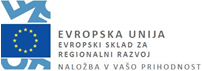 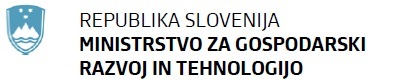 POVZETEKVprašanje 1: V razpisni dokumentaciji je določena intezivnost pomoči za podjetja iz Kohezijske regije ZAHODNA SLOVENIJA  za srednja podjetja največ 20% in za mala in mikro največ 30%.V najavi razpisa  3.0 na vaši spletni strani, kakor tudi pri lanskem razpisu 2.0 je bila intezivnost pomoči za zahodno Slovenijo 25% za srednje velika podjetja in 35% za mikro in mala podjetja.Ali je v objavljenem  razpisu napačna navedba navedenih stopenj (razpis, pogodba , obrazci).Z letom 2018 se je v uporabljeni shemi državnih pomoči intenzivnost pomoči znižala na 30 oziroma 20% upravičenih stroškov.Vprašanje 2: Posebni pogoji za prijavitelja določajo, prijavitelj je po bilanci uspeha na dan 31. 12. 2017 izkazoval povprečno najmanj 2,00 zaposleni osebi po delovnih urah (AJPES).Ali pogoje izpolnjuje samostojni podjetnik, ki na dan 31.12.2017 izkazuje povprečno 1,00 zaposleno osebo po delovnih urah (AJPES). Poslovno dejavnost izvajata 1 (en) zaposlen in nosilec dejavnosti.Prijavitelj mora skladno z razpisnimi pogoji izkazovati povprečno najmanj 2,00 zaposleni osebi po delovnih urah (AJPES).Vprašanje 3: Predmet investicije je nakup nove opreme. Ali je z razpisom določena pogoj leta izdelave opreme, od kdaj naprej se še smatra kot nova oprema.Kot nova oprema se šteje oprema, ki še ni bila rabljena in je na trgu naprodaj kot nova stvar (prvi nakup), z vsemi pripadajočimi garancijami nerabljene stvari.Vprašanje 4:  Ali je nakup viličarja upravičen strošek. Namen razpisa je uvajanje novih ali izboljšanih izdelkov na področju predelave in obdelave lesa in lesnih tvoriv (delež lesa več kot 50 %). Upravičeni stroški so tisti, ki so neposredno povezani s sofinancirano operacijo, torej je odgovor načeloma ne.Vprašanje 5:  Ali je upravičen strošek tudi izgradnja proizvodnih prostorov (stroški gradbenih in obrtniških del). Ne, gradnja ni upravičen strošek.Vprašanje 6: Ali bo ministrstvo organiziralo predstavitev razpisa.Ni predvideno.Vprašanje 7: Rok za oddajo je 20.2.2019. V januarju se nam obeta prodaja proizvodnega objekta, ki bi ga podjetje kupilo. Če oddamo vlogo npr. 20.1.2019 se štejejo upravičeni stroški od tega datuma naprej?Iz razpisa izhaja, da se upoštevajo upravičeni stroški, ki so nastali in bili plačani v obdobju od oddaje vloge na javni razpis do 30. 9. 2020.Vprašanje 8: Ali so upravičeni stroški plač tudi novo zaposlenih proizvodnih delavcev, ali samo tistih novo zaposlenih, ki se ukvarjajo z razvojem novih izdelkov? Upravičeni stroški plač so tako za novo zaposlene proizvodne, kakor tudi razvojne delavce, v kolikor je zaposlitev povezana z izvedbo začetne investicije.Vprašanje 9: Je kakšna omejitev, koliko novih zaposlitev lahko prijavimo za sofinanciranje? Če se prijavitelj odloči za cilj povečanje števila zaposlenih mora zaposliti najmanj 1 (majhna podjetja) oziroma 3 (srednja podjetja), omejitev navzgor ni, vendar se prijavitelj s tem zavezuje, da bo cilje dosegel.Vprašanje 10: Ali je spodnja meja za sofinanciranje najmanj 45 ali najmanj 55 točk brez upoštevanja merila Lokacija operacije?Spodnja meja za sofinanciranje je najmanj 55 točk, v kar ni vključena ocena iz sklopa merila »Lokacija operacije«.Vprašanje 11: Sem samozaposlen v lesarstvu, brez dodatne pomoči in me zanima če lahko kandidiram na razpisu Spodbude za MSP LES 3.0 Spodbude za MSP v lesarstvu 2019-2020?Iz pogojev javnega razpisa izhaja, da je prijavitelj po bilanci uspeha na dan 31. 12. 2017 izkazoval povprečno najmanj 2,00 zaposleni osebi po delovnih urah (AJPES). Torej je odgovor ne.Vprašanje 12: Opazil sem, da lahko sodelujejo le podjetja ustanovljena pred 1.1.2016. Naše podjetje pa se je ustanovilo 1.2.2016. Ali to pomeni, da na razpisu ne moremo sodelovati in v kolikor ne moremo sodelovati me zanima ali kaj veste kdaj bo nov razpis na katerem bi lahko sodelovali?
 Prijavitelj ne izpolnjuje pogoja št. 2. Naslednji razpisi bodo predvidoma sledili v naslednjem letu, podoben razpis pa v letu 2021.Vprašanje 13: Zanima nas ali je potrebno v primeru nakupa nepremične priložiti kot dokazilo cenitev objekta ali mogoče kateri drug dokument. Objekt se bo tudi adaptiral. Vemo, da stroški adaptacije niso upravičeni ampak nas zanima ali moramo v vlogi stroške adaptacije prikazati kot neupravičene stroške in če je za njih potrebno priložiti predračune.Da, kot dokazilo je potrebno priložiti cenitev objekta. Stroški adaptacije so neupravičeni, vendar vplivajo na vrednost projekta. Zato jih je potrebno med stroški upoštevati. V skladu z Navodili Organa upravljanja o upravičenih stroških za sredstva evropske kohezijske politike v programskem obdobju 2014-2020 preverjamo le upravičene stroške, neupravičeni stroški niso predmet preverjanja in predračunov ni potrebno prilagati. Enako velja za druge neupravičene stroške, ki so del projekta. Vprašanje 14: Zanima nas ali lahko uveljavljamo kot upravičene stroške silos in kurilnico na biomaso ter ventilacijo? V podjetju bi  namreč želeli  vzpostaviti novo proizvodnjo za nov produkt/izdelek iz lesa, vendar bi potrebovali shrambo za žagovino in sicer bi v tem primeru za to uporabili silos, to žagovino pa bi potem kot biomaso kurilu v kurilnici, katere ogrevanje bi bilo za ta proizvodnji objekt. Prav tako ali je lakirnica lahko pod upravičenimi stroški, saj se bo uporabljala za te izdelke iz lesa.Stroški in izdatki so upravičeni, če so z operacijo neposredno povezani, so potrebni za njeno izvajanje in so v skladu s cilji operacije. Prijavitelj mora to prikazati v vlogi. Kot upravičene stroške bomo upoštevali tiste stroške, ki bodo zadostili temu pogoju. Na tem mestu želimo opozoriti, da v skladu z 10. členom Uredbe o postopkih in merilih ob dopolnitvah ni dovoljeno spreminjati višine zaprošenih sredstev, kar pa se ob napačni prijavi upravičenih / neupravičenih stroškov zgodi. Vprašanje 15: Ali se na razpis lahko prijavi podjetje s projektom lesene športne opreme? Reg. so tako za odd. 16 kot tudi 31, glavna dej. Pa je odd 32Iz javnega razpisa izhaja, da na razpis se lahko prijavijo samo MSP, ki ob prijavi na razpis na trgu ponujajo izdelke na področju predelave ali obdelave lesa in imajo, skladno s Prilogo I k Standardni klasifikaciji dejavnosti (Uradni list RS, št. 69/07 in 17/08- SKD 2008), registrirano glavno ali druge dejavnosti poleg glavne dejavnosti, določene v aktu o ustanovitvi subjekta: oddelek C16 Obdelava in predelava lesa, proizvodnja izdelkov iz lesa, plute, slame in protja, razen pohištva ali oddelek C31 Proizvodnja pohištva (razen razreda C 31.03 – proizvodnja žimnic). Torej je odgovor da.Vprašanje 16: Zanima nas, če je upravičen strošek nakup montažne hale.Upravičeni stroški so stroški nakupa opredmetenih osnovnih sredstev, kot so opredeljeni v skladu z Slovenskim računovodskim standardom, tudi proizvodnih zgradb in se morajo nanašati na postavitev novega proizvodnega obrata, širitev obstoječega obrata ali začetek nove dejavnosti, ki pomeni temeljito spremembo proizvoda ali proizvodnega procesa v obstoječem proizvodnem obratu. V kolikor gre za bistveno spremembo proizvodnega procesa v obstoječi poslovni enoti, morajo upravičeni stroški presegati znesek amortizacije sredstev, povezanih s proizvodnim procesom, ki naj bi se posodobil, v zadnjih treh poslovnih letih. Upravičeni stroški morajo biti neposredno povezani s sofinancirano operacijo, za katero so pridobljena vsa ustrezna dovoljenja in soglasja ter se izvaja v skladu z veljavno slovensko in evropsko zakonodajo.Vprašanje 17:  Excel obrazec 2- Tabela 1 (Finančna konstrukcija za celotne stroške operacije) ; formula je nastavljena tako, da  ne sešteje upravičenih stroškov (subvencija  + lastni viri); v kolikor se leta seštevek ročno vnese, se končna vrednost podvoji , kar ni točno. Prav tako se naj blokirana polja razširijo, ker pri večjih številih so težave, se ne izpišejo v celoti.Hvala za opozorilo. Popravljen obrazec je objavljen skupaj s tem odgovorom.Vprašanje 18: Za sofinanciranje se upoštevajo upravičeni stroški, ki so nastali in bili plačani v obdobju od oddaje vloge na javni razpis do 30. 9. 2020. V kolikor imamo dvo letni projekt 2019-2020 lahko za navedeno obdobje (od oddaje vloge v 2019 do 30.9.2020 ko se projekt zaključi) upoštevamo tudi stroške plač novo zaposlenih, ki so povezani z izvedbo začetne investicije.DA, v kolikor gre za plače novo zaposlenih, ki so povezani z izvedbo operacije.Vprašanje 19: Razpis določa,  da se osnovna sredstva  lahko nadomestijo, če zastarijo ali se pokvarijo, pod pogojem, da se gospodarska dejavnost ohrani na določenem območju do konca (31. 12.) tretjega leta po zaključku operacije. Prijavitelj mora o tem predhodno pridobiti soglasje ministrstva. Ali navedeno velja tudi v primeru nakupa proizvodnih prostorov, kjer bi vlagatelj (v času treh let po zaključku naložbe) nadomestil kupljeni proizvodni objekt z izgradnjo  novega večjega proizvodnega objekta.Osnovna sredstva, ki so predmet sofinanciranja je potrebno ohraniti na upravičenih območjih in v lasti prijavitelja vsaj do konca (31. 12.) tretjega leta po zaključku operacije. V roku treh let po nakupu ni pričakovati, da bodo proizvodni prostori toliko zastareli ali se pokvarili, da bi jih bilo potrebno nadomestiti. Navedeno iz javnega razpisa velja za premična opredmetena sredstva.Vprašanje 20: Ali se k podatkom o partnerskih/ povezanih podjetjih štejejo tudi podatki podjetij, ki so s podjetjem, ki kandidira lastniško povezana, in so registrirana v drugi EU državi
Da, to navedite v priloženem obrazcu.Vprašanje 21: Preverjamo, ali tudi Švico uvrščate med evropske trge, glede na to, da je Ruska federacija  tudi evropski trg.
Da, Švica je uvrščena med evropske trge.Vprašanje 22: Glede zagotavljanja lastnih virov financiranja za zagotavljanje zaprte finančne konstrukcije nas zanima ali zadostuje izjava, da bodo sredstva zagotovljena iz lastnih virov, ali je potrebno lastne vire tudi dokazovati?Vlagatelj mora priložiti izjavo in tudi dokazila v kolikor bo pridobil sredstva banke ali druge institucije. Če gre za lastna sredstva dodatna dokazila niso potrebna, mora pa prijavitelj v vlogi navesti in pojasniti na kakšen način bo zagotovil lastne vire za zaprtje finančne konstrukcije (npr iz dobička itd).Vprašanje 23: Podjetje od svojega začetka pred 25 leti posluje kot s.p., na dan 31.12.2017 v bilanci izkazuje 20 zaposlenih. Podjetje je družinsko in v njem sta uspešno pričela svoje delo tudi oba sinova. V letu 2018 so se zaradi slabe izkušnje na sodišču (tožba kupca, kateremu so bili podizvajalci, ta pa ni zadostil pogodbenim pogojem večjega kupca) odločili, da ustanovijo d.o.o. in počasi prenesejo vse poslovanje nanj. Samostojni podjetnik je bil oče, v d.o.o. pa sta se kot lastnika vpisala starejši sin in mama. Ob ustanovitvi so bile podpisane izjave in sporazumi, da sta podjetji povezani.  Vprašanje se glasi: Ali je d.o.o. lahko prijavitelj (zaradi pogoja o začetku poslovanja pred 1.1.2016), ali je edini upravičeni prijavitelj le s.p. (ta ima trenutno zapisane še 4 zaposlene)? Kako pripraviti finančni del poslovnega načrta, ko je v letu 2018 večji del prometa stekel preko d.o.o. in ne več preko s.p.? Prosim za jasno navedbo, ki bo zagotovo ustrezala tudi vsem preizkusom v fazi pregledovanja.Če izpolnjuje vse ostale pogoje je s.p. glede na navedeno upravičen prijavitelj. Predpisi dovoljujejo tako prenos podjetja podjetnika posameznika na drugega podjetnika posameznika (v celoti ali delno) kot tudi preoblikovanje podjetja podjetnika posameznika v drugo statusno obliko npr. d.o.o. Če je šlo za primer,ki ga omogoča zakonodaja, je novo podjetje univerzalni pravni naslednik, kar pomeni, da v tem primeru izpolnjuje pogoj 2. v točki 4.2 JR (ustanovitev). Konkretne okoliščine in dokazila se bodo preverjala po oddaji vloge.Finančni načrt v vlogi navaja in izkazuje podjetje, ki je prijavitelj, kljub temu, da mora v vlogi navesti povezana podjetja. Glede na vaše vprašanje se zdi primerno opozoriti na pogoj ustvarjanja prometa iz dejavnosti (pogoj 4 točke 4.2), na pogoj doseganja bonitetne ocene (pogoj 5 točke 4.2) in na pogoj 6 točke 4.2.Vprašanje 24: Podjetje želi prijaviti projekt razvoja izdelka, ki več kot v 50% iz lesa, v delu pa je tapiciran. Za izvedbo projekta želi podjetje kupiti napredno krojilno mizo – za krojenje usnja za ta izdelek ter poseben skener prostora za potrebe dizajniranja opreme tega prostora – ki bo predmet projekta. Ali sta to upravičeni investiciji? O upravičenosti se bo odločalo pri obravnavi konkretne vloge in pri oddaji zahtevkov za izplačilo. Upravičeni stroški so tisti, ki so neposredno povezani s sofinancirano operacijo, glede na navedeno, načeloma da.Vprašanje 25: Ali je oprema projektantske pisarne upravičen strošek – tudi mize, omare in podobno? Ne, to ni upravičen strošek.Vprašanje 26: Podjetje se bo lotilo razvoja zahtevnega izdelka, ki se uporablja pri določenem športu. Izvesti bo moralo testiranje zdržljivosti, da bo pridobilo tehnični list. So stroški za izvedbo tega testiranja in pridobitev tega lista upravičeni – pod točko »neopredmetena sredstva«? Ne, testiranje vzdržljivosti ne spada med upravičene stroške tega javnega razpisa.Vprašanje 27: Kako je s stroški tržne poizvedbe na posameznem tujem trgu, je mogoče to vključiti v stroške »neopredmetenih sredstev«? Ne, tržne raziskave niso upravičen strošek.Vprašanje 28: Je mogoče vključit strošek tujega dizajnerja, ki poda svoje »znanje« glede zakonitosti dizajniranja na posameznem tujem trgu – med stroške za neopredmetena sredstva? Ne, storitve zunanjih izvajalcev ni upravičen strošek.Vprašanje 29: Ali v primeru vlagatelja Y (d.o.o.) nakup nepremičnine od prodajalca nepremičnine X (d.o.o.) izpolnjuje pogoj (kupiti od tretje osebe po tržnih pogojih od nepovezanih oseb) ob dejstvu, da sta lastnika podjetij v sorodu (zakonska partnerja), podjetja Y je 100% lastnik mož, medtem ko je lastnik podjetja X v 100% deležu žena. Podjetje drugače nista lastniško niti poslovno povezani.Ne, takšen nakup ne more biti upravičen strošek.Vprašanje 30: Iz javnega razpisa izhaja, da pomoč ni dovoljena za aktivnosti, povezane z izvozom, ko je pomoč neposredno vezana na izvožene količine, vzpostavitev in delovanje distribucijskega omrežja ali na druge tekoče izdatke, povezane z izvozno aktivnostjo. Pomoč za kritje stroškov študij ali svetovalnih storitev, potrebnih za uvajanje novega ali obstoječega izdelka na novem trgu v drugi državi članici ali tretji državi, se ne šteje za pomoč dejavnostim, povezanim z izvozom.Smo podjetje, ki večino svojih prihodkov dosegamo z naslova izvoza izdelkov.Predmetno investicijo, ki bi jo želeli prijaviti na javni razpis izvajamo iz naslova novega proizvoda oziroma izdelka tako za slovenski kot tuji trg, pri čemer bo večino prihodkov z naslov investicijo predvidoma prišlo iz naslova izvoza.Vljudno vas prosimo, če nam lahko sporočite, če smo upravičeni do sofinanciranja take investicije, seveda ob zadostitvi vseh drugih pogojev.Odgovor je da.Vprašanje 31: Razvijali bomo popolnoma  nov izdelek na nivoju evropskega trženja, imamo lasten razvojni oddelek, ki bo izdelek razvil in tržil. Največ stroškov bo nastalo z razvojem (stroški razvojnikov), samo z novimi zaposlitvami takega izdela ne moremo realizirati. Ali stroške že zaposlenih razvojnikov in tehničnih sodelavcev za popolnoma nov izdelek ne moremo uveljavljati.Ne, stroške plač lahko uveljavljate le za nove zaposlitve (nova zaposlitev povezana z izvedbo začetne investicije). Glejte tudi odgovor na vprašanje št. 8.Vprašanje 32: podjetje bi nakup proizvodnje zgradbe izvedlo na podlagi stečajnega postopka z javno dražbo. Objekt je primeren za delavnico in ima dovoljenja po zakonodaji. Ali je nakup proizvodnje zgradbe preko javne dražbe lahko upravičen strošek? Časovno bo ravno sovpadalo z obdobjem upravičenih stroškov. Cena zgradbe bo zaradi stečajnega postopka nižja in bo zagotavljala načela gospodarnosti, ekonomičnosti in transparentnosti.Da, nakup objekta prek javne dražbe je upravičen strošekVprašanje 33: Dobil sem informacijo o spodaj navedenem razpisu. Sem s. p., ukvarjam se s predelavo lesa, trenutno gradim novo delavnico, »potreboval bom denar« še za električno napeljavo, peč-ogrevanje, oprema za sušilnico lesa za toplotno obdelavo lesa, opremo za odsesavanje od strojev in od žage za razrez hlodovine, okna, vrata. Ali bi se dalo iz tega razpisa kaj dobiti, ker nimam nobenega zaposlenega? – Posebni pogoj za prijavitelje št. 7 zahteva, da je prijavitelj po bilanci uspeha na dan 31. 12. 2017 izkazoval povprečno najmanj 2,00 zaposleni osebi po delovnih urah (AJPES), torej glede na navedeno ne izpolnjujete tega pogoja.Vprašanje 34: V zvezi z odprtim razpisom MSP LES 3.0 me zanima za kakšno obdobje ( koliko let ) se strošek plač novo zaposlenih, ki delajo na projektu, šteje kot upravičen, če predvidevamo, da bodo zaposleni za nedoločen čas.Upravičen strošek plač je od oddaje vloge do 30.9.2020.Vprašanje 35: Ali je v primeru nakupa poslovne zgradbe tudi potrebno zagotoviti 3 primerljive ponudbe. Gre za nakup poslovne zgradbe, ki je v radiju 100km ni mogoče najti primerljive. Kaka ravnati v takem primeru? Je ob poročanju dovolj priložiti 1 ponudbo?Vlagatelj mora obvezno slediti navedenim načelom javnega naročanja in postopek oz. izbiro ustrezno dokumentirati in utemeljiti. Vprašanje 36: Kako konkretno se bo 2 leti po zadnjem izplačilu dokazovalo vpliv operacije na okolje – manjša poraba surovin/materialov. Npr. z manjšim računom za porabo električne energije?Vpliv na okolje bo prijavitelj navedel in pojasnil v vlogi, kar bo tudi osnova za spremljanje doseganja zadanih ciljev operacije. Poudarjamo, da je pozitiven vpliv operacije na okolje eden nujnih ciljev razpisa oziroma operacije, ki ga mora prijavitelj nujno dokazovati v zahtevanem obdobju. Vsebina oz. vrsta dokazil je odvisna od posamezne operacije. Posebej poudarjamo, da so cilji v vlogi realistični.Vprašanje 37: podjetje izkazuje boniteto D2--  - to pomeni, da še vedno izpolnjuje pogoj za prijavo?DaVprašanje 38: Podjetje na tuji trg do sedaj prodaja večino izdelkov preko slovenskega posrednika, ali to pomeni, da se mu šteje prodaja na ta tuji trg? Da, v kolikor boste v vlogi prodajne poti in ciljne trge ustrezno navedli in pojasnili in le-te tudi izvajali. Vprašanje 39: Kako bo podjetje dokazovalo prodajo na tuje trge, ki jih bo navedlo za prodajo novega izdelka v projektu? V vmesnih in končnih poročilih ob oddaji ZZI in v obdobju spremljanja bo prijavitelj podal ustrezne navedbe in dokazila.Vprašanje 40: Kako je z nakupom programske opreme – ta sodi med neopredmetena osnovna sredstva? Da, programska oprema sodi med neopredmetena osnovna sredstvaVprašanje 41: Upravičeni stroški zaposlenih so samo stroški novo zaposlenih, ki bodo v podjetje prišli po oddaji vloge na javni razpis? - Da kaj če podjetje ne bo uspelo realizirati novih zaposlitev v skladu s terminskim načrtom projekta in posledično ne bo imelo tolikšnih stroškov zaposlenih, kot jih bo napovedalo v projektu? – V kolikor bo prijavitelj v vlogi kot cilj opredelil nove zaposlitve, bo ta cilj moral v celoti tudi izpolniti v zahtevanem obdobju. Če med izvajanjem operacije pride do sprememb, ki pomenijo znižanje napovedanih ciljev, se sredstva bodisi ne izplačajo oziroma se zniža znesek sofinanciranja bodisi se odstopi od pogodbe in zahteva vračilo že izplačanih sredstev skupaj z obrestmi. Če pa ob zaključku operacije niso realizirani načrtovani cilji v celoti, lahko ministrstvo zahteva vračilo v celoti oziroma sorazmerno, skupaj z obrestmi. Lahko za ta čas obračunava stroške tistih zaposlenih, ki bodo vendarle morali začeti delati na projektu, da bo ta lahko ustrezno izveden? – Da, vendar ob upoštevanju zgoraj navedenega.Vprašanje 42: Med trgi ločimo 3 kategorije; Slovenija, Evropske države in svetovni trg; kaj sodi pod Evropske države in kaj pod svetovni trg – v RD omenjate Rusijo in Turčijo; glede na različna tolmačenja, mislim, da je na mestu jasna navedba vseh držav, ki jih štejete med Evropske države (s tem da poslovanje z državami EU ali tistimi izven nje predstavlja edino resno zahtevnostno mejo, ki bi jo bilo smiselno vrednotiti s točkami).Evropske države: Avstrija, Andora, Belgija, Portugalska, Španija, Italija, San Marino, Grčija, Bolgarija, Romunija, Madžarska, Moldavija, Ukrajina, Belorusija, Litva, Latvija, Estonija, Finska, Danska, Švedska, Norveška, Islandija, Irska, Velika Britanija, Nizozemska, Francija, BiH, Srbija, Hrvaška, Črna gora, Češka, Slovaška, Poljska, Albanija, Ciper, Francija, Luksemburg, Liechtenstein, Makedonija, Malta, Monako, Švica, Turčija, RusijaVprašanje 43: V RD na str. 43 je v točki 8 navedeno, da je vlogi potrebno priložiti izpis analitike razreda 7 iz katerega bo razvidno, da je podjetje v letih 2016 in 2017 ustvarjalo prihodke iz dejavnosti C 16 ali C 31. Prosim vas za obrazložitev kakšen izpis ste imeli v mislih, saj je v našem primeru (verjetno tudi v večini ostalih) analitika lahko narejena tako, da se vidi razdelitev prihodkov na domačin in tuji trg, ali pa razdelitev na storitve in proizvode, material in trgovsko blago, ne vodimo pa prihodkov tako, da bi se lahko iz analitike videlo iz katere dejavnosti SKD se ustvarja. V našem primeru lahko naredimo več različnih izpisov analitike razreda 7, pa se kljub temu iz tega ne bo videlo tega, kar želite. Izdelajte primeren izpis analitike razreda 7, ki ga obrazložite v vlogi.Vprašanje 44: Podjetje opravlja dejavnost stavbnega tesarstva in bi prijavilo projekt, za katerega potrebuje močnejše avtodvigalo; to pomeni kamion + dvigalo. Glede na vašo navedbo, da pod prvo kategorijo upravičenih stroškov sodijo vsa neopredmetena sredstva, kot jih opredeljujejo Slovenski računovodski standardi, prav razumem, da je v primeru, da je to za projekt potrebno, upravičen strošek tudi nakup prevoznega sredstva – kamiona? Gre za opredmeteno sredstvo, vendar je iz sofinanciranja regionalne državne pomoči izključeno financiranje prevoznih sredstev, torej nakup kamiona ne. Glede dvigala prav tako ne, glejte tudi odgovor na vprašanje št. 4.Vprašanje 45: V sklopu projekta podjetje širi svojo dejavnost proizvodnje enostavnih lesenih izdelkov, za kar bo kupilo objekt, v katerem je trenutno najemnik in montažni objekt – šotor, za potrebe skladiščenja teh izdelkov ter surovin zanje. Ocenjujemo, da med upravičene stroške lahko vštejemo strošek nakupa objekta, strošek nakupa šotora ter strošek nakupa proizvodnih strojev, ne pa tudi stroška gradbenih del, ki bodo potrebni za pripravo podlage in temeljev za postavitev tega šotora (te prikažemo kot strošek projekta, ki ga pokriva vlagatelj sam). Prosim za potrditev naše ocene. Glede na opis bi bili upravičeni stroški lahko stroški nakupa objekta in proizvodnih strojev. Gradnja in nakup šotora pa ne.Vprašanje 46: Ko podjetje kupuje objekt, naj bi priložili cenitev tega objekta. Na koncu bo seveda cena objekta odvisna od prodajalca, ki bo objekt pripravljen prodati za to ceno, ali pa ne. Podpis predpogodbe zaradi narave začetne investicije verjetno pred oddajo vloge na javni razpis ni dovoljen. Kakšen dokument naj podjetje predloži, da bo končna cena objekta lahko čim bližja tisti, ki jo bo podjetje napovedalo v vlogi?Cenitev je obvezna, pri nakupu pa se mora slediti načelom javnega naročanja in postopek oz. izbiro ustrezno dokumentirati in utemeljiti. Predpogodba lahko že pomeni nedovoljeno začeto investicijo, v kolikor je takšne narave, da zavezuje.Vprašanje 47: Naša stranka je imela do včeraj registrirano osebo iz leta 1985 kot Samostojni podjetnik posameznik, z današnjim dnem pa se je ustanovila družba z omejeno odgovornostjo kot pravni naslednik tega samostojnega podjetnika.Vprašanje: Ali se lahko prijavi na Razpis novo podjetje d.o.o., ki je pravni naslednik s.p.-ja (Prijavitelji po tem javnem razpisu so podjetja, ki so se registrirala pri pristojnem organu pred 1.1.2016)?Glejte odgovor na vprašanje št. 23.Vprašanje 48: Družba XY d.o.o. je bila ustanovljena (datum vpisa subjekta v sodni register 08.01.2019) zaradi izvedbe prenosa podjetja podjetnika, ki je bil v poslovnem registru vpisan s podatki:  Janez Novak s.p. (datum vpisa subjekta v sodni register 21.10.1985), na novo kapitalsko družbo (XY d.o.o.) .Ali se lahko podjetje XY d.o.o. prijavi na javni razpis, saj je pravo - formalni naslednik že obstoječega s.p-jaGlejte odgovor na vprašanje št. 23.Vprašanje 49: Dopolniti nameravamo proizvodnjo linijo z investicijo v nakup sosednjega objekta:A.)    Katere dokumente moramo priložiti projektu? – Razpisna dokumentacija v točki 2 na strani 42 našteva vse sestavine vloge.B.)    Ali je adaptacija / investicijsko vzdrževanje tega objekta upravičen strošek? NeC.) Prav tako bomo kupili nove stroje in jih namestili v obstoječ objekt, ki je v uporabi že nekaj let. Ali moramo za obstoječi objekt, kjer že imamo nameščene stroje, predložiti gradbeno oz. uporabno dovoljenje? Zaželjeno je, da to predložite skupaj z vlogo, sicer pa mora prijavitelj obvezno podpisati izjavo iz Obrazca 3.Vprašanje 50: V razpisu spodbude v lesarstvu 2019-2020 se zahteva da znaša znesek nepovratnih sredstev najmanj 50.000,00 , kar pomeni če prav razumem, da mora skupna investicija znašati najmanj cca 167.000,00 EUR. – Skupna vrednost operacije je odvisna od velikosti podjetja, kohezijske regije in celotne finančne konstrukcije (neupravičeni in upravičeni stroški).Vprašanje 51: Glede na to da s.p naše stranke izvaja investicijo, ki v vsem izpolnjuje pogoje razpisa in da je tik pred pričetkom izvajanja gradbenih del v novo halo, nas zanima (ker tega nismo zasledili v razpisni dokumentaciji) kdaj lahko nastanejo upravičeni stroški . Ali tako kot določajo razpisi SPS s 1.1. 2019 ali kot običajno določajo drugi razpisi in sicer da so upravičeni stroški le stroški ki nastanejo po oddaji vloge, oz. kot pri MK po prejemu pozitivnega sklepa. – Iz predmetnega javnega razpisa izhaja, da »za sofinanciranje se upoštevajo upravičeni stroški, ki so nastali in bili plačani v obdobju od oddaje vloge na javni razpis do 30. 9. 2020«.Vprašanje 52: pri “III. Merila za ocenjevanje vlog” je pri merilu “8. Povečanje števila zaposlenih ali povečanje dodane vrednosti na zaposlenega” malce nedvoumno zapisano, katero obračunsko obdobje se za število zaposlenih upošteva, saj piše, da se upošteva podatek AJPES oz. iz potrjenega izkaza uspeha na dan 31.12.2017. Ker bo podjetje vlogo oddalo v letošnjem letu in bo do oddaje vloge že imelo izdelane izkaze AJPES za leto 2018 (oddani bodo v sistem AJPES, samo uradno še ne bodo objavljeni na spletni strani), me zanima, ali se lahko za število zaposlenih upošteva podatek na dan 31.12.2018 (po delovnih urah)?Upošteval se bo objavljen podatek iz AJPES z dne 31.12.2017.Vprašanje 53: pri istem merilu me zanima tudi sledeče: ali podjetje (mikro oz. malo) lahko napove npr. povečanje za 2 delovni mesti in npr. povišanje dodane vrednosti za 4 %, pa prav tako pridobi 10 točk (prvo merilo 5 točk in drugo merilo 5 točk)? Skratka zanima me, ali lahko za točkovanje podjetje kombinira obe merili ali je nujno potrebno izbrati samo eno merilo.Pri merilu “III. Merila za ocenjevanje vlog” pri merilu “8. Povečanje števila zaposlenih ali povečanje dodane vrednosti na zaposlenega” se podjetje odloči ali bo zasledovalo ustvarjenje novih delovnih mest ali povečanje dodane vrednosti na zaposlenega. Vlagatelj se mora obvezno odločiti samo za enega izmed njih.Vprašanje 54: Podjetje ima v najemu del proizvodnih prostorov, ki jih želi odkupiti in hkrati dokupiti še več prostora, ki je na voljo v istem objektu, z namenom širitve proizvodnje – povezane z razvojnim projektom. Kako naj podjetje izpelje cenitev, ponudbo, … za uveljavljanje upravičenih stroškov na projektu (se pravi, kupuje del prostorov, ki jih že ima v najemu in v njih izvaja del operacij in del novih prostorov).Cenitev se izvede s poročilom sodnega cenilca oziroma izvedenca ustrezne stroke (gospodaren nakup), ki se nanaša na nepremičnino ali dele nepremičnine, ki jo želite kupiti, ki ni starejše od 6 mesecev. Za zgradbo, ki jo želite kupiti 10 let niso bila dodeljena nepovratna javna sredstva ali nepovratna sredstva skupnosti, ki bi pomenila podvajanje pomoči, ko gre za sofinanciranje nakupa iz sredstev kohezijske politike.Vprašanje 55: smo zasebni zavod v 100% zasebni lasti, ustanovljeni leta 2014. Med drugim se ukvarjamo tudi s predelavo in obdelavo lesa, kot to določa razpis (C16). Opravljamo gospodarsko dejavnost, spadamo med MSP. Zanima me, ali se lahko prijavimo na JR?Na razpis se lahko prijavijo mikro, mala in srednje velika podjetja (v nadaljevanju: MSP), ki se kot pravna ali fizična oseba, ukvarjajo z gospodarsko dejavnostjo in so organizirana kot gospodarske družbe, samostojni podjetniki posamezniki ali zadruge. Na razpis se lahko prijavijo tudi socialna podjetja, ki so se preoblikovala po Zakonu o socialnem podjetništvu (Uradni list RS, št. 20/11 in 90/14 – ZDU-1l), pri čemer je bila prva registracija pred statusnim preoblikovanjem v socialno podjetje opravljena pred 1. 1. 2016. Torej zasebni zavod ni upravičenec za ta razpis.Vprašanje 56:  Fizična oseba Janez Novak je 100% lastnik podjetja A (malo podjetje), je obenem tudi 99% lastnik podjetja B (srednje podjetje) ter 85% lastnik podjetja C (malo podjetje). 
a) Za opredelitev MSP in določitev velikosti podjetja A, smo ob upoštevanju določila iz Priloge I Uredba Komisije 651/2014/EU, kjer se za povezane družbe štejejo tudi podjetja, ki so povezana prek lastniških deležev fizičnih oseb, določili, da je podjetje A srednje veliko podjetje. K podatkom podjetja A (št. zaposlenih, bilančna vsota ter letni promet) smo prišteli še 100% podatke podjetja B in C. Je taka določitev velikosti pravilna?Da.b) Če se podjetje A na podlagi določitve velikosti MSP opredeli kot srednje veliko podjetje, se ga kot tako (srednje veliko) obravnava tako pri določitvi višine subvencije, kot tudi pri točkovalnem kriteriju (8a)? Ali se mogoče pri točkovalnem kriteriju upošteva originalno velikost podjetja (malo), saj se nova delovna mesta vežejo na izključno projekt, ki se ga v sklopu razpis prijavlja in povezana podjetja tu nimajo nobenega vpliva (zaposlitve na povezanih podjetjih niti ne štejejo kot nove zaposlitve).Da, pri določitvi subvencije se ga upošteva kot srednje veliko podjetje, prav tako pri točkovanju. To je potrebno upoštevati pri finančni konstrukciji, opozarjamo tudi, da posli med povezanimi podjetji ne predstavljajo upravičenih stroškov.
Vprašanje 57:   Med upravičenimi stroški razpis navaja stroške nakupa opredmetenih osnovnih sredstev, med katerimi so tudi proizvodne zgradbe. Podjetje namerava v sklopu selitve na novo lokacijo, kjer je že vzpostavljena proizvodna in poslovna/upravna zgradba, v sklopu razpisa za lesarstvo kupiti zgradbo, katere namembnost bo skladišče vhodnega materiala in skladišče končnih izdelkov, ki jih bo podjetje v sklopu razpisa začelo na novo proizvajati. Stavba je nujno potrebna v sklopu celotnega poslovnega procesa, vezanega na nov produkt, ki je predmet operacije. Ali je nakup omenjene zgradbe upravičen strošek? Ali se lahko omenjeno zgradbo uporablja tudi za skladiščenje (vhodni material, kočni izdelki) tudi za druge izdelke, ki jih podjetje že proizvaja.Ker se pojavlja nesorazmerno veliko vprašanj na temo ali je strošek, ki bo nastal v okviru projekta, upravičen strošek predlagamo, da upravičenost preverite sami. Komisija lahko ugotavlja upravičenost posameznega stroška le na podlagi popolne vloge in pri pregledu zahtevkov za izplačilo.OBRAZEC ZA PREVERJANJE UPRAVIČENOSTI STROŠKAV primeru, da ste na vsa vprašanja odgovorili z DA, gre najverjetneje za upravičen strošek. Vprašanje 58:   Lahko podate nazoren primer za operacijo, ki predstavlja uporabo odpadnih surovin. Tu ni poudarek na predmetu operacije, pač pa na sami operaciji (projektu), če prav razumemo?Eden od namenov razpisa je spodbujanje učinkovite rabe energije in obnovljivih virov energije ter izvedbi ukrepov za izboljšanje učinkovite rabe virov, ki bodo prispevali k prehodu Slovenije v krožno gospodarstvo. To ne pomeni nujno uporabe odpadnih surovin ampak tudi na boljši izkoristek uporabljenih surovin in vložene energije. Iz vloge mora biti jasno razvidno, na kakšen način s projektom prispevate k učinkovitejši rabi energije in virov (material, voda, poraba energije, spodbujanje uporabe lesnih ostankov itd.).Nazoren primer uporabe lesnih ostankov: izdelava lesenih igrač in drugih drobnih predmetov iz lesnih ostankov, izdelava lepljenih kompozitov… .Vprašanje 59:  Ali prijavitelj prejme za operacijo oceno 10 točk na primeru: 
Projekt = razvoj novega pohištvenega produkta, katerega vhodni material so odpadne surovine, ki jih podjetje sicer odkupi od XY dobavitelja ter jih reciklira v sklopu lastnega reciklažnega procesa, ki je predmet projekta. Rezultat projekta = nov pohištven produkt, ki je posledica reciklaže.Da.Vprašanje 60:   Ali se ob zaključku projekta oz ob poročanju in kako, tudi preverja iz katerih vrst lesa so narejeni končni izdelki, ki so predmet projekta.Upravičenci bodo to navedli v vmesnih in končnih poročilih, ministrstvo pa lahko kadarkoli preveri dokumentacijo pri upravičencu.
Vprašanje 61:  Podjetje posluje v več poslovnih zgradbah (skladišče, proizvodnja, uprava). Oprema, ki se jo kupuje, bo vgrajena tako v skladiščnih, kot v proizvodnih prostorih. Ali je tu kakšna omejitev?Operacija mora biti skladna z namenom, ciljem in s predmetom javnega razpisa. V vlogi na javni razpis mora biti nedvoumno opredeljeno, v katerem od programskih območij in občini se bo v celoti izvajala aktivnost. Sprememba programskega območja po oddaji vloge ni dovoljena in predstavlja upravičen razlog za odpoved pogodbe o sofinanciranju. Stroški morajo biti neposredno povezani z operacijo ter vsa sofinancirana sredstva se morajo uporabljati izključno pri prijavitelju.Vprašanje 62:  S.p. se je z dnem 8.1.19 preoblikoval na d.o.o.Ali mora d.o.o. ponudbe pridobljene pred tem datumom, ki so bile pridobljene na ime s.p.-ja, pridobiti ponovno, tako da se glasijo na d.o.o.?Ali je dovolj, da se le ponudbe, pridobljene po 8.1.19, glasijo na d.o.o.?Glej odgovor na vprašanje št. 23Vprašanje 63: Podjetje bi se prijavilo na razpis za nakup proizvodnih prostorov. Ali se lahko proizvodni prostori kupijo iz stečaja? Kako prikažemo znesek kupnine, ki trenutno še ni znana, ker bo dražba? Ali je dovolj dokument iz katere je razvidna izklicna cena?Priložiti je potrebno cenitveno poročilo in prikazati znesek iz cenitvenega poročila .Glej tudi odgovor 32.Vprašanje 64: Podjetje deluje v najetih prostorih. Lastnica družinskega podjetja je po upokojitvi moža samo še žena. Prostori so v lasti moževe mame, ki pa želi prejemati najemnino ali pa objekt prodati, nikakor pa ga ne podariti. Ali je nakup tega objekta za podjetje lahko upravičen strošek, ali je tu povezanost z lastnico prevelika? Seveda bi bila osnova cenitev in pa ponudba, pa pridobljena še kakšna ponudba za podobne objekteV kolikor bo vaš mož v času nakupa upokojen in ne bo imel nobenega upravljavskega vpliva v podjetju potem je tak nakup dovoljen, saj ne gre za sorodstveno razmerje. Vprašanje 65: med pogoji za operacijo je v točki 4.3.11.a navedeno:'V primeru sredstev, dodeljenih za diverzifikacijo proizvodnje poslovne enote oz. podružnice na proizvode, ki jih ta poslovna enota oz. podružnica prej ni proizvajala, morajo upravičeni stroški za najmanj 200 odstotkov presegati knjigovodsko vrednost sredstev, ki se ponovno uporabijo. Upošteva se knjigovodska vrednost sredstev v poslovnem letu pred začetkom del.'Zanima me, na kakšen način se preveri izpolnjevanje tega pogoja, saj ni čisto jasno, na kaj se nanaša termin 'sredstva, ki se ponovno uporabijo'.Vzemimo npr. hipotetičen primer, ko ima podjetje v bilanci stanja knjižena opredmetena sredstva v vrednosti 1 mio EUR, operacija pa se nanaša na nakup novega stroja v vrednosti 500.000 EUR, s katerim bo podjetje proizvajalo proizvod, ki ga do sedaj še ni proizvajalo. Ali se primeru, da z novim strojem samostojno proizvajajo nov proizvod, kot vrednost sredstev, ki se ponovno uporabijo, upošteva vrednost 0? In ali se v primeru, ko pri proizvodnji novega proizvoda poleg novega stroja sodeluje tudi obstoječi stroj po knjigovodski vrednosti 80.000 EUR, kot minimalna zahtevana vrednost upravičenih stroškov iz pogoja 4.3.11.a upošteva 3-kratnik knjigovodske vrednosti obstoječega stroja (torej 240.000 EUR)?V kolikor bo šlo za takšen primer, boste v obrazcu št 1 to ustrezno označili in tudi v sami vlogi to ustrezno obrazložili, po potrebi vas bomo pozvali tudi na dopolnitev vloge. 'Sredstva, ki se ponovno uporabijo', so tista sredstva, ki se že uporabljajo v vaši poslovni enoti oziroma podružnici, ki se diverzificira. Obvezno dokazilo je najmanj knjigovodski izpis o sedanji vrednosti navedenih sredstev. Upošteva se knjigovodska vrednost sredstev v poslovnem letu pred začetkom del, ki jo mora nakup novega stroja presegati za najmanj 200 %.Vprašanje 66:    Ali mora biti na ponudbi za nov CNC stroj, programska oprema, ki je del ponudbe, ločeno specificirana (vsebina, cena ) na omenjeni ponudbi, da lahko v Obrazcu 2 (Finančna konstrukcija), te stroške natančno zapišemo. Ali je dovolj tudi, če dobavitelj poda izjavo, kolikšna vrednost zapade na programsko opremo.Da, te stroške ločite in natančno zapišete v obrazcu.Vprašanje 67:  Prijavni obrazec, točka 3: PRI MINISTRSTVU ZA GOSPODARSKI RAZVOJ IN TEHNOLOGIJO ALI PRI IZVAJALSKIH ORGANIH  (Slovenski podjetniški sklad, SPIRIT, Slovenski regionalno razvojni sklad) SEM/SMO V PRETEKLOSTI ŽE PREJEL/I RAZVOJNA SREDSTVA kot lastniki gospodarske družbe ali katera izmed povezanih družb, po Uredbi Komisije 651/2014/EU.  (ustrezno označite; če sredstev niste prejeli pustite prazno).In točka 4: S PODJETJEM, S KATERIM KANDIDIRAM NA TA RAZPIS oziroma z vsemi povezanimi družbami, po Uredbi Komisije 651/2014/EU, SEM PREJEL RAZVOJNA SREDSTVA NA DRŽAVNI, LOKALNI OZ. REGIONALNI RAVNI (ustrezno označite; če sredstev niste prejeli, pustite prazno):a)      Za koliko let za nazaj se popisuje te podatke? Popisujte za obdobje trenutne finančne perspektive, torej od 1. 1. 2014 do  oddaje vloge,b)      Obrazec narekuje popis le za povezane družbe. Se obrazec popise tudi za partnerska družbe? Popisuje se le povezane družbe.Vprašanje 68:  V točkovniku se 6 točk pridobi v kolikor priložimo pismo o nameri, če izdelek nastane na podlagi povezovanja in pridobivanja znanja v lesno predelovalni verigi. Torej, če priložimo pismo o nameri sodelovanja, mora dejansko priti tudi do sodelovanja, kar dokazujemo s pogodbo. Na strani 31 piše, da je potrebno pogodbo priložiti ob prvem zahtevku. Kaj pa, če bo prvi zahtevek samo za nakup osnovnega sredstva ter bomo začeli plače in s tem tudi izvedli sodelovanje v 2.zahtevku. to ni možno? Pogodbo o sodelovanju je mogoče skleniti že pred prvim zahtevkom (ne pa pred oddajo vloge), v pogodbi pa se opredeli časovnica sodelovanja, kakršno je bilo predvideno v vlogi. Opozoriti želimo, da stroški na podlagi pogodb z zunanjimi izvajalci niso upravičen strošek. Sodelovanje in pridobivanje znanja v lesno predelovalni verigi ima vpliv na boljše točkovanje in tako na večje možnosti, da vaš projekt sofinanciramo. V vsakem primeru lahko uveljavljate v zahtevkih osnovna sredstva, neopredmetena sredstva in stroške dela neposredno zaposlenih v vašem podjetju.Vprašanje 69:  Ali se lahko hkrati za del prijavimo na razpis SID banke, ki je na področju lesarstva, torej za tisti del, ko bomo imeli kredit? Lahko damo pismo o nameri banke, vendar bi nam SID banka bila ugodnejša, če je kombinacija možna? V tem primeru tudi, ker je osnova, da se projekt ne sme pričeti preden ne oddamo dokumentacije ne bi morali dati pisma o nameri SID banke. Kombinacija je možna, ob upoštevanju med drugim omejitve glede pričetka operacije. Ugodna posojila so tudi državna pomoč, ki se upošteva pri kumulaciji državne pomoči (do najvišjega odstotka intenzivnosti predvidenega za vaš primer). Vprašanje 70: Če na današnji dan pride do združitve dveh podjetji (povezana podjetja), ki za skupni  projekt izvajata aktivnosti, da bi čim prej prišlo do realizacije novo zastavljenega projekta. Oba podjetja sta registrirana za opravljanje dejavnost C16, vsako podjetje zaposluje po eno osebo. Torej če vsako podjetje gledamo posebej ne izpolnjujejo pogojev za prijavo na razpis, če pa gledamo konsolidirano pogoji so izpolnjeni.Ali se lahko takšno podjetje prijavi na razpis.Če gre za univerzalno pravno nasledstvo novega (združenega) podjetja v razmerju do dveh pred tem obstoječih podjetij, ter sta bili obe podjetji ustanovljeni pred 1.1.2016 se lahko šteje, da novo podjetje izpolnjuje oba pogoja: najmanj 2 zaposleni osebi in ustanovitev pred 1.1.2016.Vprašanje 71: Ali se pri nakupu stavbe pri kalkulaciji upravičenih stroškov upošteva vrednost zgradbe v neto znesku po uradni cenitvi ali po ponudbi prodajalca, ki zgradbo prodaja. Tu je namreč lahko velika razlika.Kot upravičen strošek se šteje cenitev objekta.Vprašanje 72: Nadaljevanje vprašanja 56b: Dejstvo 1: Pri podjetju A se določitev višine subvencije upošteva v povezavi s povezanimi podjetji.Dejstvo 2: Lastniško povezanost se upošteva tudi pri točkovanju (8a - Število novo ustvarjenih delovnih mest), kjer mora sicer malo podjetje, zaradi svoje povezanosti z družbo B in C dosegati kriterije srednjega podjetja. Nam lahko pojasnite na kateri pravni podlagi se potemtakem nove zaposlitve na povezanih podjetjih (B in C) ne upoštevajo k podjetju A, če se pri podjetju A v vseh pogledih in kriterijih upošteva podatke pozvanih podjetij B in C.Podlaga za pogoje sofinanciranja, merila, cilje, kazalnike in kriterije je Javni razpis Spodbude za MSP za razvoj in uvajanje novih produktov v lesarstvu 3.0 in vse pravne podlage navedene v Javnem razpisu. Ena izmed teh pravnih podlag je tudi Uredba Komisije (EU) št. 651/2014 z dne 17. junija 2014 o razglasitvi nekaterih vrst pomoči za združljive z notranjim trgom pri uporabi členov 107 in 108 Pogodbe, kjer je v Prilogi I navedeno, da pri presoji vprašanja, ali je prijavitelj mikro, malo ali srednje podjetje (Priloga 1. , npr. člen 6), upoštevajo tudi podatki povezanih/partnerskih podjetij. Neto povečanje zaposlenih ali pa dodana vrednost na zaposlenega, kot pogoj (8. pogoj, točka 4.3. JR) pa se presoja na ravni izkazov konkretnega prijavitelja (npr. 2. člen, točka 32 navedene uredbe).  Vprašanje 73: Imam vprašanje glede doseganja povečanja števila zaposlenih (merilo št. 8). Podjetje ima na dan 31.12.2017 fizično 68 zaposlenih, po delovnih urah pa 66. Za 31.12.2021 planiramo fizično 74 zaposlenih in po delovnih urah nad 73 zaposlenih.  Ali je cilj dosežen kljub temu, da fizično nismo zaposlili 7 novih oseb?Ali je cilj dosežen kljub temu, da je fizično 5 dodatno zaposlenih bilo zaposlenih v letu 2018, ko se operacija še ni pričela?Izhodiščno stanje za doseganje cilja novih zaposlitev je število zaposlenih na  dan oddaje vloge. Število na dan vloge zapišete v Obrazec 1: Prijavni obrazec pod točko 9. Vpišete podatek za obračunsko obdobje  na 31.12.2017 in na dan prijave, pri čemer se vpisujejo podatki v letnih delovnih enotah (LDE). Med potekom projekta v letnem poročilu vsako leto poročate z izjavo o številu zaposlenih na dan 31.12.v preteklem koledarskem letu, tudi tu je vrednost v LDE.  Vedno se torej šteje podatek LDE (»zaposleni po delovnih urah«). Zelo pomembno je, da so cilji določeni realno, saj jih je potrebno ob zaključku operacije v celoti doseči.Popravek: Izhodiščno stanje za doseganje cilja novih zaposlitev je število zaposlenih na dan 31.12.2017.Vprašanje 74: podjetje ima za stavbo, kjer bi stali stroji, pravnomočno gradbeno dovoljenje, uporabno dovoljenje pa je v pridobivanju. Ali lahko podjetje prijavi omenjeno stavbo za lokacijo investicije kljub temu, da uporabnega dovoljenja še nima? Seveda bo podjetje v času, preden se investicija zaključi, pridobilo tudi pravnomočno uporabno dovoljenje.Iz vloge mora biti razviden terminski plan z razdelanimi aktivnostmi za izvedbo operacije. Operacija mora imeti ob oddaji vloge pridobljena vsa ustrezna dovoljenja in soglasja ter se mora izvajati v skladu z veljavno slovensko in evropsko zakonodajo. Uporabnega dovoljenja ob vlogi še ni obvezno pridobiti, zagotoviti je pa potrebno, da bo operacija izvedena in ob zaključku cilji doseženi. Pred začetkom uporabe objekta, za katerega je predpisana pridobitev gradbenega dovoljenja, je treba imeti uporabno dovoljenje, kar pomeni, da je pred pričetkom delovnega procesa v objektu potrebno pridobiti tudi uporabno dovoljenje.Vprašanje 75: glede na javni razpis "Spodbude za MSP v lesarstvu 2019-2020", nas zanima ali se zaposlitveni centri (43. člen Zakona o zaposlitveni rehabilitaciji in zaposlovanju invalidov), ki uradno niso socialna podjetja, lahko prijavijo na razpis (pojmuje se jih enako kot invalidska podjetja. Lahko so d.o.o. ali neprofitni zavodi)?Na razpis se lahko prijavijo mikro, mala in srednje velika podjetja (v nadaljevanju: MSP), ki se kot pravna ali fizična oseba, ukvarjajo z gospodarsko dejavnostjo in so organizirana kot gospodarske družbe, samostojni podjetniki posamezniki ali zadruge. Na razpis se lahko prijavijo tudi socialna podjetja, ki so se preoblikovala po Zakonu o socialnem podjetništvu (Uradni list RS, št. 20/11 in 90/14 – ZDU-1l), pri čemer je bila prva registracija pred statusnim preoblikovanjem v socialno podjetje opravljena pred 1. 1. 2016. Torej Zaposlitveni center, ki ne ustreza zgornjemu opisu, ni upravičenec za ta razpis. V kolikor se lahko uvrsti v katerokoli kategorijo upravičencev in izpolnjujejo pogoje se lahko prijavi.Vprašanje 76: naše podjetje ima 6 lastnikov. Ali za vsakega lastnika izpolnimo obrazec 5? Torej bi bilo potrebno priložiti 6 izpolnjenih obrazcev št. 5 k vlogi?Priložiti je potrebno obrazce  za lastnike, ki imajo v lasti 25 % ali več lastniškega deleža. Ostale navedete v svojem obrazcu.Vprašanje 77: Prijavitelj pridobi točke, če predloži dokazila, iz katerih je razvidno, da se bo za potrebe izvedbe operacije povezoval in pridobil znanja s partnerji v gozdno-lesni verigi ali sodeloval z institucijami znanja. Prijavitelj ob prijavi v ta namen priloži pisma o nameri / predpogodbe, ob podaji prvega zahtevka za črpanje sredstev pa sklenjene pogodbe (v ta sklop ne štejejo stroški oz. pogodbe, ki jih bo prijavitelj uveljavljal v okviru upravičenih stroškov operacije). Moje vprašanje: kaj se zgodi, če se ob prvem zahtevku ne priloži pogodba, bila pa je priložena predpogodba ob oddaji vloge?Vloga je pridobila zaradi predpogodbe več točk in je bila zato tudi sofinancirana. V kolikor se  ugotovi, da to tega sodelovanja ni prišlo, se lahko pogodba o sofinanciranju tudi prekine (odstop) in se sredstva vračajo s pripadajočimi obrestmi. Posledice se presojajo od primera do primera. Glejte tudi odgovor na vprašanje 68.Vprašanje 78: Zanima me, ali morajo biti podpisi na vlogah in dokumentih original ali so lahko podpisani dokumenti skenirani?Podpisani dokumenti morajo biti v fizični obliki originalni, priložijo se pa skeni vloge v pdf obliki, obrazca 1 in 2 pa tudi v Wordovi oziroma Excelovi.Vprašanje 79: Naslednje vprašanje se nanaša na parafirano pogodbo-ali jo tudi kaj izpolnimo ali le podpišemo na vsaki strani?Pogodba se le parafira na vsaki strani.Vprašanje 80: Ali se pri nakupu stavbe pri kalkulaciji upravičenih stroškov upošteva vrednost zgradbe v neto znesku po uradni cenitvi ali po ponudbi prodajalca, ki zgradbo prodaja. Tu je namreč lahko velika razlika.Glej odgovor št.  71Vprašanje 81: Nadaljevanje vprašanja 56b: Dejstvo 1: Pri podjetju A se določitev višine subvencije upošteva v povezavi s povezanimi podjetji.Dejstvo 2: Lastniško povezanost se upošteva tudi pri točkovanju (8a - Število novo ustvarjenih delovnih mest), kjer mora sicer malo podjetje, zaradi svoje povezanosti z družbo B in C dosegati kriterije srednjega podjetja. Nam lahko pojasnite na kateri pravni podlagi se potemtakem nove zaposlitve na povezanih podjetjih (B in C) ne upoštevajo k podjetju A, če se pri podjetju A v vseh pogledih in kriterijih upošteva podatke pozvanih podjetij B in C.Glej odgovor št 72Vprašanje 82: Obrazec 2/ zavihek Finančna konstrukcija: V katero leto (2019 ali 2020) popišemo stroj, katerega izdaja računa, dobava,  montaža in plačilo le-tega se bo vršila predvidoma v oktobru 2019? Po datumih načrtovane oddaje zahtevka bo strošek spadal v zahtevek, ki se ga oddaja do 31.01.2020. Ali prav razmišljamo, da ta strošek popišemo v leto 2020? Če razmišljanje ni pravilno, prosimo za specifična navodila, kaj je merilo razdelitve na leto 2019 in 2020 (nastanek stroška – izdaja računa, plačilo računa – izdatek, leto v katerega zapade izplačilo subvencije – leto uveljavljanja ZZI, drugo).V finančni načrt stroške uvrstite glede na predvideno izdajo zahtevkov za izplačilo. Zahtevke po 30.9.2019 upoštevajte v letu 2020. Ob izdaji zahtevka morajo biti uveljavljani računi plačani v celoti.Vprašanje 83: Obrazec 2/ zavihek Skupine upravičenih stroškov:  V katero leto (2019 ali 2020) popišemo stroj, katerega izdaja računa, dobava,  montaža in plačilo le-tega se bo vršila predvidoma v oktobru 2019? Kaj je tu merilo delitve teh dveh let (2019 in 2020) – kdaj bo strošek nastal ali kdaj bo le ta uveljavljan v ZZI?Glej odgovor na prejšnje vprašanje.Vprašanje 84: Obrazec 2/ zavihek Viri za upravičene stroške: Kaj je tu merilo delitve teh dveh let (2019 in 2020) V vseh tabelah upoštevate stroške glede na izdajo zahtevka za izplačilo (lastna sredstva so celotna vrednost minus sofinanciranje), čeprav boste lastna sredstva morali zagotoviti že prej in v celoti.Vprašanje 85: Lahko navedete en primer, ki pomeni:postavitev novega proizvodnega obrataProizvodni obrat pred operacijo ni obstajal, po operaciji obstaja.širitev obstoječega obrata / začetek nove dejavnosti (pomeni temeljito spremembo proizvoda ali proizvodnega procesa v obstoječem proizvodnem obratu)Prej se proizvodnja izvajala na manjšem prostoru in je bila omejena na npr. en izdelek, po izvedeni operaciji se proizvaja nov izdelek ali se proizvodni proces bistveno posodobi, obseg proizvodnje se poveča.diverzifikacija proizvodnje poslovne enote oz. podružnice na proizvode in storitve, ki jih ta poslovna enota oz. podružnica prej ni proizvajala.Z dokupom strojne linije v poslovni enoti oziroma podružnici se posodobi proizvodnja, hkrati se pa omogoči  proizvodnja izdelkov / storitev, ki jih do izvedbe operacije ta enota še ni izvajala. . bistveno spremembo proizvodnega procesa v obstoječi poslovni enoti Z novimi stroji se proizvodnja ali del proizvodnje npr. avtomatizira.Srečujemo se namreč s situacijo, ko gre lahko po naši interpretacijo tako ta diverzifikacijo, kot za bistveno spremembe proizvodnega procesa oz celo za širitev obstoječega obrata. Ali je lahko napačna umestitev teh možnosti razlog za zavrnitev vloge?DA, ker ima lahko vpliv na upravičene stroške. Predlagamo »začetno naložbo« v vlogi tudi pisno opredelite in ne samo obkrožite v obrazcu. Ob nejasnostih bo prijavitelj pozvan k obrazložitvi svoje vloge v tem delu.Vprašanje 87: Ali se diverzifikacija nanaša na izključno na operacije, ki se izvajajo na lokacijah poslovnih enot. Ali je termin poslovna enota mišljen le za dislocirane poslovne enote, ali se kot poslovna enota tretira tudi matična firma na njenem sedežu?Če se bo operacija izvajala na sedežu, potem se »začetno naložbo« oz. podkategorije le te presojajo glede na sedež.Vprašanja 88: Situacija: Podjetje je v začetku meseca januarja preselilo svoj sedež, upravo, proizvodnjo in skladišče na novo lokacijo, kjer ima sedaj svoje lastne poslovne prostore. V sklopu razpisa nameravajo še povečati proizvodno-skladiščne prostore, ki jih potrebujejo za izvedbo načrtovane operacije, zato kupujejo sosednjo zgradbo ter dodatno opremo, ki se bo nahajala tako v obstoječih poslovnih prostorih, kot v zgradbi, ki se jo kupuje v sklopu operacije. Sam poslovni proces se zavoljo operacije ne bo bistveno spremenil. V sklopu operacije pa bodo proizvajali novo linijo lesenih izdelkov, ki jih med naborom svojih izdelkov še nimajo (sama namembnost izdelkov se pri končnih kupcih uporablja v povsem drugih industrijah), in bo plod lastnega razvoja. Ali prav umeščamo nakup opredmetenih in neopredmetenih osnovnih sredstev, da se nanaša na širitev obstoječega obrata / začetek nove dejavnosti (pomeni temeljito spremembo proizvoda ali proizvodnega procesa v obstoječem proizvodnem obratu)? DA.Vprašanje 89: Situacija: Podjetje bo na lokaciji dislocirane poslovne enote v sklopu razpisa izvajalo razvoj novega produkta, ki ga do sedaj podjetje še ni proizvajalo. Operacija je sestavljena iz stroškov nakupa novih tehnologij in stroškov dela. Podjetje na tej poslovni enoti že proizvaja raznovrstne izdelke iz lesa (kuhinje, širok spekter pohištva, itd), vendar izdelka (pohištva), s takimi karakteristikami (snovne in tehnične lastnosti) še nima v svojem proizvodnem programu. Sam proizvodni proces izvedbe operacije ne pomeni bistvene spremembe proizvodnega procesa, glede na že ustaljen proizvodni proces podjetja.Ali prav umeščamo, da se nakup opredmetenih in neopredmetenih osnovnih sredstev nanaša na diverzifikacijo proizvodnje poslovne enote oz. podružnice na proizvode in storitve, ki jih ta poslovna enota oz. podružnica prej ni proizvajala? Ali pa bi lahko umestili situacijo pod širitev obstoječega obrata, saj se z operacijo širi obstoječo poslovno enoto (iz vidika tehnološke širitve), ne gre pa za temeljito spremembo proizvoda ali proizvodnega procesa v obstoječem proizvodnem obratu.Glede na trenutni opis, predlagamo, da umestite pod diverzifikacijo.Vprašanje 90: Koliko ponudb moramo pridobiti za posamezen kos opreme?Vlagatelj mora dokazati, da spoštuje načelo gospodarnosti, učinkovitosti in uspešnosti. Vprašanje 91: Ali moramo do oddaje vloge zagotoviti vso potrebno dokumentacijo za objekt (spremembo gradbenega dovoljenja, uporabno dovoljenje, priklope ipd…)?Glej odgovor št. 74.Kaj se zgodi, če nam kakšni dokumenti ob oddaji manjkajo?Pozvani boste k dopolnitvi vloge v določenem roku. Ob tem vas želimo opozoriti, da se vloga v finančnem delu, v delu, ki se veže na predmet operacije ali tistih delih, ki bi vplivali na merila, ne more spreminjati oz. teh delov ni mogoče dopolnjevati.Ali se zaradi tega lahko vloga zavrne?V kolikor bo vloga dopolnjena v skladu s pozivom, ne.Vprašanje 92: Vezano na vprašanje št. 58. Kako se v primeru odpadnega lesa določi % uporabljenih lesnih sort? Če ga ne moremo, ne bomo dobili točk po točkovniku za merilo št.3.Glede na navedeno, bi prejeli v okviru merila 3 manj točk, v okviru merila 10 pa več točk.  Ne moremo ocenjevati dokler ne odpremo vloge.Vprašanje 93: Ali seštevek zneskov podpor posameznega upravičenca v celotnem programskem obdobju 2014-2020 iz Obrazca 1 – Prijavni obrazec vpliva na sodelovanje?Je kakšna zgornja meja?Ne gre za državno pomoč de minimis, zato zgornje meje ni. Regionalna shema državnih pomoči (št. priglasitve: BE02-2399245-2014) določa intenzivnost pomoči in upoštevati je potrebno pravilo kumulacije državnih pomoči kar pomeni, da za iste stroške niste prejeli nobene državne pomoči do najvišjega odstotka intenzivnosti predvidenega za vaš primer. (JR poglavje 10.3)Vprašanje 94: Ali med upravičene stroške spadajo tudi stroški šolanja in usposabljanja za delo s stroji oz. opremo.Stroški usposabljanja so upravičeni le, če so del stroškov opredmetenega sredstva (na istem računu in povezava je nesporna). Vprašanje 95: Ali med upravičene stroške spadajo tudi stroški_Stroški montaže (vključitev stroja, opreme v proizvodni proces) – Stroški montaže so upravičeni le, če so del stroškov opredmetenega sredstva (na istem računu in povezava je nesporna). Stroški transporta: opreme, strojev: Ali je pri tem kakšna omejitev. – Stroški transporta niso upravičeni.Vprašanje 96: pri merilu Povečanje števila zaposlenih ali povečanje dodane vrednosti na zaposlenega DODANA VREDNOST NA ZAPOSLENEGA (po poslovnih izkazih za leto 2017 in dve leti po zaključku operacije za gospodarske družbe, samostojne podjetnike in zadruge).Operacija bo trajala do 30.9.2020. Ali se to šteje primerjalno med leto 2017 in 2022?V prijavnem obrazcu je navedeno malo drugače, in sicer v 8 točki:8. POVEČANJE ŠTEVILA ZAPOSLENIH OZIROMA POVEČANJE BRUTO DODANE VREDNOSTI NA ZAPOSLENEGA : _____ (izračuna se kot razlika načrtovanega števila zaposlenih/višine DV na dan 31. 12. 2020 oz 31.12.2021 in dejanskega števila zaposlenih na dan 31.12.2017; vnesite število in opišite za katera delovna mesta gre, v kolikor povečujete število zaposlenih).Katero leto gre v ocenjevanje, če se operacija zaključi 30.9.2020?Pravilno je leto 2022. Popravljeno. Vprašanje 97: V obrazcu 2 je napaka v formuli v prvem zavihku, ker skupne stroške sešteje tako, da upošteva 2x upravičene stroške.Popravljeno.Vprašanje 98: Najprej me zanima če se šteje samostojnega podjetnika kot zaposlenega.Namreč podjetje je na datum 31.12.2017 imelo 1 samozaposlenega (nosilec dejavnosti s.p. ) + 1 zaposlenega . Se to šteje da je imelo podjetje zaposleno 2 osebi ?Ta pogoj se bo preverjal na podlagi letnega poročila podjetja na datum 31.12.2017. Vprašanje 99: Drugo vprašanje pa imam glede deleža financiranja.Pri razmerju med EU sredstvi in slovensko udeležbo je navedeno da EU sredstva krijejo 70% stroškov (za Zahodno Slovenijo) . Spodaj pri intenzivnosti pomoč pa je navedeno, da je pomoč za mikro podjetja največ 30% .Če bi pri našem novem produktu (smo v fazi izdelovanja novih produktov - LESENIH SVETIL ), potrebovali investicijo (celotna investicija ca. 80.000 EUR) , pomeni da bi morali sami kriti kakšen del te investicije?Gre za sofinanciranje 30 % upravičenih stroškov, kar pomeni, da sami krijete 70 % upravičenih stroškov (slovensko udeležbo) + vse neupravičene stroške. V vašem primeru lahko dobite največ 24.000 EUR  (v primeru, da ni neupravičenih stroškov) in ne izpolnjujete Pogoja št. 12, da mora načrtovana višina sofinanciranja upravičenih stroškov posamezne operacije znašati vsaj 50.000,00 EUR ter največ 500.000,00 EUR.Vprašanje 100: Pod točko 3. In 4. Kjer je potrebno vpisovati, če smo že dobili kakšna sredstva, me zanima za kakšno časovno obdobje je potrebno vpisati te podatke? Od ustanovitve naprej, ali za leta 2016, 2017, 2018  kot je to v navadi glede de minimisa? Navajajte podatke od leta 2014 naprej.Vprašanje 101: V razpisu je navedeno spodnje. Pomoč se ne sme združevati s pomočjo dodeljeno po pravilu de minimis ne glede na iste upravičene stroške, če bile s tem presežene dovoljene meje intenzivnosti državnih pomoči.Ali to pomeni, da podjetje, ki se prijavlja na razpis MSP lesarstvo 3.0, ne sme iste investicije delno financirati z drugimi razpisi, ki vsebujejo pomoč de minimis ? Torej ali se ti razpisi izključujejo ? Ti razpisi se nujno ne izključujejo, vendar pa je potrebno paziti, da se ne preseže dovoljena meja intenzivnosti državnih pomoči. Glej tudi odgovore št. 69 in 93.Vprašanje 102: Prijavni obrazec: 9. ŠTEVILO ZAPOSLENIH (VSAKO DELOVNO MESTO OPIŠITE IN UTEMELJITE V POSLOVNEM NAČRTU.Ali se opiše in utemelji vsa delovna mesta, ali le nove predvidene zaposlitve?Opišite in utemeljite le nove zaposlitve v okviru prijavljene operacije.Vprašanje 103: Utemeljitev vpliva operacije s področja snovne in energetske učinkovitosti > manjša poraba surovin. Ali se upošteva tukaj tudi reciklaža in ponovna uporaba odpadnih surovin? Ali pa se manjša poraba surovin nanaša na izključno na sam rezultat operacije (izdelek), ki znatno zmanjša porabo surovin / materialov?Večja učinkovitost se nanaša tako na proizvodni proces kot na rezultat operacije.Vprašanje 104: ali je upravičen nakup (računalniških) programskih licenc (kot neopredmeteno osnovno sredstvo), ki so povezani s prijavljeno operacijo na razpis? Ker piše pod upravičenimi stroški samo licence, sklepam, da so programske licence upravičene, vendar bi želel biti prepričan.Da, programske licence so upravičen strošek, če so neposredno povezane z operacijo in njihov strošek ne presega 20% vrednosti celotnih upravičenih stroškov.Vprašanje 105: kako se dokazuje upravičen nakup tehničnega znanja (kot neopredmeteno osnovno sredstvo), ki je povezano s prijavljeno operacijo na razpis? Pri npr. nakupu patentne pravice je to nedvoumno določeno s prenosom patenta na drugo podjetje ali z odkupom, pri znanju pa lahko prihaja do problema, da bi vi to smatrali kot storitev.Neopredmetena osnovna sredstva so le tista neopredmetena dolgoročna sredstva, ki soustvarjajo poslovne zmogljivosti in niso zgolj postavke dolgoročnih časovnih razmejitev (patenti, licence, blagovne znamke in podobno). Tehnično znanje samo po sebi ni neopredmeteno osnovno sredstvo.Vprašanje 106: Pri točkovanju nas zanima ali lahko dobimo točke pri gozdno lesni verigi, če je le-ta ustanovljena v zgornji savinjski doliniNe, pri povezovanju gozdno-lesne verige gre za povezovanje med institucijami znanja, šolami in podjetji zaradi razvoja izdelkov in storitev na področju obdelave in rabe lesa in ni vezano na lokacijo.Vprašanje 107: Ali mora biti oseba zaposlena za polni delovni čas oz je možno dobiti vse točke tudi če je oseba zaposlena za krajši delovni čas.Oseba mora biti zaposlena za polni delovni čas oziroma dve osebi zaposleni za polovični delovni čas se štejeta kot ena oseba. Zaposlitve se štejejo po delovnih urah. Vprašanje 108: Ali je pri upravičenih stroških upravičen tudi strošek gradnje objekta za katerega je že pridobljeno pravnomočno gradbeno dovoljenjeNe, gradnja ni upravičen strošek. Glej tudi odgovore na vprašanji 5 in 45.Vprašanje 109: Ali je povpraševanje za omenjeni razpis veliko, upoštevajoč da bodo sredstva dodeljena zgolj 10 upravičencem.Cilj razpisa je sofinancirati najmanj 11 projektov oziroma do porabe sredstev.Vprašanje 110: Izvajanje operacije bo v občini Ljutomer, ki je na seznamu občin je namreč ni zaslediti. Tako prejmemo pri tem merilu 0 točk?Da.Vprašanje 111: smo nosilec certifikata Excellent SME Slovenija pri GZS. Ali tovrsten certifikat šteje pri merilu "Certifikati prijavitelja"?Da, upoštevali bomo certifikate, ki so v času oddaje vloge veljavni.Vprašanje 112:  Na ponudbi pridobljeni 22.10.2018 je dobavitelj zapisal:Veljavnost ponudbe 30 dni od datuma v ponudbi.Rok dobave: Začetek montaže 15. januarja 2019.Ali je tako spisana ponudba sporna? Podjetje namerava izvesti naročilo iz naslova te ponudbe šele po oddaji vloge na javni razpis. Ali je potrebno pridobiti od ponudnika v takem primeru novo ponudbo? – Vlagatelj zbira ponudbe z namenom, da lahko sestavi vlogo ter oceni višino subvencije in da lahko komisija presodi o smiselnosti operacije in izpolnjevanju pogojev. Torej ni potrebno dobiti nove ponudbe.Vprašanje 113:  Ob nakupu zgradbe mora vlagatelj obvezno slediti navedenim načelom javnega naročanja in postopek oz. izbiro ustrezno dokumentirati in utemeljiti. Ali prav razumemo, da če  podjetje sledi načelom javnega naročanja in izbiro ustrezno utemelji (podana jasna utemeljitev, da primerljivih stavb s takimi karakteristikami ni), je lahko podlaga za nakup in pri pripravi poročila za uveljavljanje nakupa zgradbe ena ponudba (podana uradna cenitev). - DaVprašanje 114:  Podjetje v sklopu investicije kupuje odsesovalni sistem, vezan na proizvodnjo novega izdelka. Preverili bi radi upravičenost strošek dveh shranjevalnih kontejnerjev odsesanega prahu. Shranjevalna kontejnerja sta nujno potrebna v zaključnem procesu odsesovanja, saj gre za komore, ki shranjujejo odsesani prah. Gre za bistveno čistejši proces, kot npr. alternativni sistem shranjevanja odsesanega prahu v silosih. Ko je komora polna, se jo deponira in šele na deponiji izprazni, kar omogoča, da v proizvodnem procesu ni popolnoma nobenih odpadnih delcev prahu, kar pripomore k boljšim delovnim pogojem zaposlenih (pozitiven vpliv na zdravje zaposlenih). Spraznjeneo komoro se nato vrne v proizvodnjo in priklopi nazaj na odvode/ dovode za odsesani prah. Gre za upravičen strošek? – Glede na navedeno, da, vendar je potrebno poudariti, da bo komisija in nato skrbnik pogodbe presojala upravičenost stroška na podlagi celotne dokumentacije.Vprašanje 115:  Med pogoji za operacijo je navedeno: V primeru zapiranja finančne konstrukcije z drugimi viri, mora prijavitelj priložiti dokazila, iz katerih bo zagotovljeno zaprtje finančne konstrukcije operacije (npr. izjava banke za odobreno posojilo – kredit v višini pridobljenih nepovratnih sredstev). Zakaj navajate le kredit v višini pridobljenih nepovratnih sredstev? Podjetje namerava del investicije financirati z likvidnimi sredstvi, preostanek pa z dolgoročnim kreditom banke. Je taka finančna konstrukcija ustrezna?Prilagamo finančno konstrukcijo, pri kateri nas zanima ali ustrezno interpretiramo vse postavke in če je tovrstna finančna konstrukcija skladna z zahtevo razpisa, da se zagotovi zaprta finančna konstrukcija.Taka finančna konstrukcija je ustrezna, finančno konstrukcijo je mogoče zapreti s kreditom tako v delu pokrivanja neupravičenih stroškov kot lastnega deleža pokrivanja upravičenih stroškov. V primeru, da prijavitelj predvideva pokrivanje lastnih virov (tako pokrivanje neupravičenih stroškov kot lastnega deleža upravičenih stroškov s kreditom), lahko MGRT zahteva od prijavitelja da predloži oceno kreditne sposobnosti podjetja s strani banke, kjer bo odobren kredit. To je lahko tudi izjava banke za odobreno posojilo.Ob tem želimo opozoriti na 26.člen pogodbe o sofinanciranju, kjer se upravičenec zavezuje, da ne bo odstopil terjatve do ministrstva tretjim osebam, kar pomeni, da morebitno uspešno pridobljena sredstva ne morejo predstavljati zavarovanja za tako pridobljen kredit.Vprašanje 116:  Imam vprašanje glede prijavnega lista. Če razumem pravilno odgovor na vprašanje 73, je potrebno pod točko 9 v prijavnem listu vpisati število zaposlenih po delovnih urah v celotni razpredelnici (tudi na dan oddaje)? Če je potrebno vpisati tudi število na dan oddaje vloge po delovnih urah,  potem mora računovodja izračunati to stanje glede na podatke od 1.1.2019 do dneva oddaje vloge?  Izhodiščno stanje za doseganje cilja novo zaposlenih pa je kot ste zapisali število zaposlenih po delovnih urah na dan oddaje vloge in ne glede na podlagi delovnih ur v zadnjem obračunskem obdobju pred oddajo vloge (31.12.2017), kot piše v razpisni dokumentaciji? Komisija je ponovno obravnavala to vprašanje. Ker od 31.12.2018 do oddaje vloge ne bo preteklo veliko časa Pod točko 9 v prijavnem obrazcu 1 je potrebno v vrstico OB PRIJAVI vpisati število zaposlenih, kot bo na dan oddaje vloge. Da, računovodja naj izračuna podatek.Izhodiščno stanje je, kot ste pravilno zapisali 31.12.2017. Popravek smo dodali tudi k odgovoru na vprašanje 73.Vprašanje 117: v razpisni dokumentaciji je navedeno slednje za merilo nove zaposlitve:"Povečanje števila zaposlenih kot primerjava med povprečnim številom zaposlenih na podlagi delovnih ur v zadnjem obračunskem obdobju pred oddajo vloge (podatek AJPES oz. iz potrjenega izkaza uspeha na dan 31. 12. 2017) in številom zaposlenih na dan 31. 12. najkasneje 2 leti po zaključku operacije oz. po stanju 31. 12. 2021 (za operacije zaključene v letu 2019) ali 31. 12. 2022 (za operacije zaključene v letu 2020) na nivoju podjetja za operacijo." Med vprašanji in odgovori, in sicer vprašanje 73, pa sem zasledil odgovor:"Izhodiščno stanje za doseganje cilja novih zaposlitev je število zaposlenih na dan oddaje vloge."Slednje ni v skladu z razpisno dokumentacijo, da se povečanje šteje od 31. 12. 2017.Glej odgovor na prejšnje vprašanje.Vprašanje 118: spadamo med majhna podjetja v vzhodni regiji, kar pomeni da bo sofinanciranje do 30%. Zanima me ali se strošek dela npr. za 1 mesec v višini 1.441,93 eur sofinancira tudi 30% ali 100%?
Če ste majhno podjetje v vzhodni regiji, je stopnja sofinanciranja 45%, prav toliko pa je sofinanciranje za strošek dela.Vprašanje 119: Zanimalo bi nas, ali lahko podjetje (s.p.), ki je v letu 2018 s prenosom dejavnosti iz očeta (stari s.p.) na sina (novi s.p) postalo univerzalni pravni naslednik, kandidira na tem razpisu, glede na to, da pridobitev bonitetne ocene za novo podjetje še ni teoretično mogoča (po informacijah agencije Bisnode, mora biti podjetje staro vsaj 2 leti), prav tako pa je ustvarjanja prometa iz dejavnosti C16 ter C31  v letih 2016 in 2017 mogoče izkazati zgolj za stari s.p.V kolikor omenjeno novo podjetje glede na trenutno razpisno dokumentacijo ne izpolnjuje pogojev za kandidiranje na razpisu, bi nas zanimalo, ali je še mogoče pričakovati dopolnitev razpisne dokumentacije v tem delu. Vlagatelji po tem javnem razpisu so podjetja, ki so se registrirala oz. priglasila pri pristojnem organu pred 1. 1. 2016. Ta pogoj izpolnjujejo tudi podjetja, ki so podjetje pravni nasledniki podjetij, registriranih pred 1.1.2016, enako bomo preverjali tudi izpolnjevanje drugih pogojev..Vprašanje 120: Ali med upravičene stroške spadajo tudi stroški_Stroški montaže (vključitev stroja, opreme v proizvodni process)Stroški transporta: opreme, strojev: Ali je pri tem kakšna omejitev.Vprašanje 121: Ali med upravičene stroške spadajo tudi stroški šolanja in usposabljanja za delo s stroji oz. opremo.Glejte odgovore na vprašanje 94 in 95.Vprašanje 122: Ali med lastne vire v Obrazcu 2 prištevamo tudi kreditne vire (dolgoročni krediti), ki so pridobljeni na banki? DA. Glej odgovor na vprašanje 115.Vprašanje 123: Obrazec 2, tabela 1 –  formule v koloni SKUPAJ ne seštevajo vnesenih cifer iz kolone 2019 in 2020. Prosimo za popravek formul, ki so zaklenjene. - PopravljenoVprašanje 124: Metodologija za stroške dela navaja pavšal za stroške plac in povračila za stroške dela, kar vključuje tudi prevoz, malico in regres. Razumemo metodologijo pravilno, in tako prevoz, malica in regres za novozaposlene predstavljajo upravičene stroške in jih ne navajamo med neupravičenimi stroški. Prevoza, malice in regresa se ne navaja posebej, saj so že upoštevani v standardnem strošku na enoto.Vprašanje 125: Razpisna dokumentacija navaja, da strošek transporta osnovnih sredstev, ki so predmet investicije NI upravičen strošek.V ponudbi je zavedeno: V ceno je vključena izdelava, dostava, montaža in usposabljanje.Ali potrebuje biti cena dostave/ transporta ločeno prikazana na ponudbi, da lahko jasno razmejimo kaj zapade pod upravičene in kaj pod neupravičene stroške?Je v takem primeru torej potrebo pridobiti novo ponudbo? Bi zadostovala izjava dobavitelja, koliko na ponudbi predstavlja dobava/ transporta?Stroški transporta naj bodo na računu ločeno prikazani in so neupravičeni.Vprašanje 126: solastnikov podjetja je več. Največji solastnik je pravna oseba (88%), imamo pa še 6 fizičnih oseb, od katerih nobena nima več kot 3% lastništva v podjetju. Problem, je da se ti fizični solastniki ne strinjajo z navedbo davčnih številk in emšo št., ki jih moramo navesti v tabeli iz obrazca 5. Navedli bomo imena. priimka in naslove., zraven pa priložili izjavo da se zaradi varovanja osebnih podatkov ne strinjajo z navedbo svojih osebnih podatkov. Bo to ok? Ob navajanju fizičnih oseb, ki so solastniki manj kot 25 % ni potrebno navajati davčnih in EMŠO številk.Vprašanje 127: spadamo med majhna podjetja v vzhodni regiji, kar pomeni da bo sofinanciranje do 30%. Zanima me ali se strošek dela npr. za 1 mesec v višini 1.441,93 eur sofinancira  30% ali 100%? Glej odgovor na vprašanje številka 118.Vprašanje 128: Ali med upravičene stroške lahko spada betonski silos za žagovino (kot del zaokrožene tehnološke celote). Naveden betonski silos za žagovino se zgradi in v ponudbi vključuje med ostalim  naslednje postavke: prevoz opažev, vgradnja betona,….. Gradnja in prevozi niso upravičen strošek. Glej odgovore št. 5, 45, 108, 95, 120.Vprašanje 129: Na predračunu za dobavo CNC stroja je navedena tudi  postavka: modul za risanje in obdelavo 3D oblik.  Ali je potrebno navedeno postavko vključiti posebej med neopredmetena sredstva, oz. je lahko skupaj s strojem vključena v celoti med opredmetena sredstva, saj je stopnja sofinanciranja enaka. V primeru, da stroj brez tega modula ne deluje, je lahko vključen skupaj s strojem med opredmetena sredstva, v nasprotnem primeru gre za neopredmeteno sredstvo.Vprašanje 130: Ali med upravičene stroške spadajo tudi stroški transporta stroja, ki so sestavni del ponudbe oz. predračuna in jih izvede dobavitelj stroja.Ne, glej odgovor na vprašanje 95, 120.Vprašanje 131: Priloga_1_Varovanje_osebnih_podatkov_in_poslovnih_skrivnosti,  2. Varovanje poslovnih skrivnosti; Opredeli se varovanje poslovnih skrivnosti kot je opisano spodaj.Kaj konkretno je potrebno v tem dokumentu izpolniti, dopisati?Lahko podate primer?Dokumenta ni potrebno podpisati?Ta dokument se le parafira, s čimer poveste, da ste z dokumentom seznanjeni.Vprašanje 132: Glede zapiranja finančne konstrukcije operacije s kreditnimi viri, banka  sprašuje, ali je potrebno za dokument (Izjava banke za odobreno posojilo) podati zavezujočo ali nezavezujočo izjavo. Ali je celo potreben pozitiven bančni sklep.Je kakšna predpisana oblika bančne izjave na razpolago, da bo le-ta popolnoma skladna s pogoji razpisa?V primeru, da prijavitelj predvideva pokrivanje lastnih virov (tako pokrivanje neupravičenih stroškov kot lastnega deleža upravičenih stroškov s kreditom), predloži oceno kreditne sposobnosti podjetja s strani banke. Predpisanega obrazca ni, ob tem želimo opozoriti na 26.člen pogodbe o sofinanciranju, kjer se upravičenec zavezuje, da ne bo odstopil terjatve do ministrstva tretjim osebam, kar pomeni, da morebitno uspešno pridobljena sredstva ne morejo predstavljati zavarovanja za tako pridobljen kredit.Vprašanje 133: Razpisni kriterij 3: Ali prijavitelj prejme 5 točk, za izdelek, ki bo nastal predvsem (nad 50,0%) s predelavo listavcev, če v vlogi podamo konkreten opis izbora lesnih sort za nastanek izdelka in sicer na način: odpadni les, ki ga bo podjetje prejelo kot surovino, bo kvalificiran mizar (ki je usposobljen za prepoznavanje lesnih sort) prebral na (1) les listavcev in na (2) les iglavcev. Prebrani les listavcev bo nato nadaljnja vhodna surovina v samem proizvodnem procesu izdelka, ki je predmet operacije. Iz dokumentacije naj bo razvidno kolikšen delež  vhodne surovine predstavlja les listavcev in kolikšen iglavcev. Vprašanje 134: Vezano na vprašanje 76: ali prav razumemo, da v primeru dveh (2) povezanih podjetij (več kot 25% lastniškega deleža) izpolnimo ta obrazec za OBE podjetji, kljub temu, da se podatki ponavljajo (enkrat ga izpolni prijavitelj in navede svoje in povezano podjetje, potem izpolni povezano podjetje in navede sebe in "prijavitelja")?Kaj potem vpišemo pod točke 1 do 3b v primeru povezanega podjetja?Ali priložimo samo EN izvod obrazca št.5, kjer v tabeli spodaj navedemo vsa povezana podjetja?DA, priložite le en izvod obrazca 5 z vsemi podatki o povezanih podjetjih.Vprašanje 135 : V prijavnem obrazcu nas zanima če prav razmišljamo, da v Splošnem delu pod točko 3 in 4 vnesemo SAMO raziskovalne projekte za katere smo prejeli sredstva?Ne, vpišete podatke za VSE projekte, za katere ste prejeli javna sredstva (EU, državna, občinska).Vprašanje 136: Vezano na vprašanje 78: ali morajo biti tudi ponudbe za osnovna sredstva, ki so priloga, originali ali so lahko kopije oz. skenirani pdf?Dovolj so kopije ponudb oziroma skenirani PDF..Vprašanje 137: Proizvodnja na novi proizvodni liniji, ki bo predmet operacije, se bo predvidoma pričela s 1. 12. 2019 (po dokončnem plačilu opreme), zadnji zahtevek za izplačilo pa bo podan do 31. 1. 2020. Katero leto se šteje kot leto zaključka operacije? Leto  zaključka operacije je v vašem primeru 2020.Prijavitelj, ki se opredeli za povečanje dodane vrednosti na zaposlenega, mora v skladu z razpisnimi pogoji najmanj ohraniti izhodiščno stanje števila zaposlenih na podlagi delovnih ur. Katero stanje zaposlenih se šteje kot izhodiščno za izpolnjevanje tega pogoja: LDE na dan oddaje vloge ali LDE iz bilančnih podatkov za leto 2017?31.12.2017.V primeru, da se kot izhodiščno stanje zaposlenih pri prijavitelju, ki se opredeli za povečanje dodane vrednosti na zaposlenega, šteje LDE iz bilančnih podatkov za leto 2017 in je LDE na dan oddaje vloge (in tudi v letu 2018) nižji od izhodiščnega, nas zanima, v katerem letu mora prijavitelj prvič ponovno zagotoviti najmanj izhodiščno stanje zaposlenih iz leta 2017: že v času izvajanja operacije, v prvem ali drugem letu po zaključku operacije?V kolikor je povečanje dodane vrednosti vaš napovedan cilj, mora biti cilj dosežen 2 leti po zaključku operacije.V katerem letu mora prijavitelj, ki se opredeli za povečanje dodane vrednosti na zaposlenega, prvič realizirati najmanj 3-odstotno povečanje dodane vrednosti na zaposlenega glede na vrednost v poslovnih izkazih na dan 31. 12. 2017: v prvem ali drugem letu po zaključku operacije?Glej zgoraj.Ali je dolžan prijavitelj, ki se opredeli za povečanje dodane vrednosti na zaposlenega, že ob oddaji zadnjega zahtevka za izplačilo realizirati povečanje dodane vrednosti na zaposlenega, in če da, v kakšnem odstotku?Glej zgoraj.Ali se šteje, da je prijavitelj izpolnil cilj glede vstopa novega izdelka na tržišče (izdelek bo rezultat razvoja), če se novi izdelek začne prodajati v drugem letu po zaključku operacije?Da.Vprašanje 138: Namen in cilj JR je razvoj novih izdelkov z deležem lesa več kot 50%. Ali se tu delež lesa v izdelku upošteva volumski delež ALI masni delež (teža) ALI stroškovni delež (izražen v EUR,  v ceni izdelka)?Upošteva se volumenski delež.Vprašanje 139: Ali se lahko podjetje lahko prijavi na razpis in kandidira z vlogo, ter priloži original AJPES oddane bilance za leto 2016, 2017 in leto 2018, ter izjavo, da v letu 2018 ne bo spreminjal bilančnih podatkov, kar pomeni da na dan oddaje vloge bi ustrezal upoštevajoč bilančnih podatkov za leto 2018 prav vse pogoje?Ali se bodo v tem primeru upošteval dejanski kapital podjetja (poročilo 2018) ob oddaji vloge  pri preveritvi pogoja podjetje v težavah?Iz javnega razpisa izhaja,  da upoštevamo pri preverjanju splošnih in posebnih pogojev leti 2016 in 2017. Tudi za presojo izhodiščnih vrednosti za doseganje ciljev se v skladu z razpisom upošteva presečni datum 31.12.2017, v merilih štejemo kot presečni datum 31.12.2017, skratka nikjer v razpisu se ne opiramo na podatke, ki šele bodo objavljeni za 31.12.2018. V vseh primerih se bodo vloge obravnavale enako, glede na izkaz z dne 31.12.2017.Vprašanje 140: Podjetje skupaj z obema partnerskima podjetjema zaposluje v vsakem izmed preteklih 3 bilančnih letih (2015, 2016, 2017) število oseb, da ga uvrstimo med srednja podjetja. Po prometu in po bilančni vsoti pa so podatki vseh partnerskih podjetij skupaj v vsakem izmed 3 preteklih bilančnih let  (2015, 2016, 2017) za uvrstitev podjetja med mala podjetja. Ker je prvi relevantne podatek za uvrstitev podjetja glede na njegovo velikost število zaposlenih, se tako podjetje uvršča med srednje velika podjetja. Pravilno določamo velikost podjetja?V Smernicah za opredelitev MSP so mala podjetja so opredeljena kot podjetja, ki zaposlujejo manj kot 50 ljudi in katerih letni promet ali letna bilančna vsota ne presega 10 milijonov EUR, srednje velika podjetja pa so opredeljena kot podjetja, ki zaposlujejo manj kot 250 ljudi in katerih letni promet ne presega 50 milijonov EUR ali letna bilančna vsota ne presega 43 milijonov EUR.Iz vašega vprašanja izhaja, da vaše podjetje skupaj s partnerskima podjetjema zaposluje v zadnjih 3 bilančnih letih več kot 50 in manj kot 250 ljudi, promet vseh treh podjetij skupaj ne dosega 10 milijonov EUR, hkrati pa bilančna vsota vseh treh ne presega 10 milijonov EUR. Podjetje mora izpolnjevati dva pogoja: število zaposlenih IN letni promet ALI bilančno vsoto. V vašem primeru gre za malo podjetje.Vprašanje 141: Prijavitelj, ki se bo opredelil za povečanje dodane vrednosti na zaposlenega, med pripravo vloge ugotovi, da je zaradi napake v računovodstvu v uradno objavljenih Ajpes bilancah za leti 2016 in 2017 izkazano napačno povprečno število zaposlenih v letu 2017. Možnosti za objavo popravka v javno objavljenih Ajpes bilancah do oddaje vloge ni. Pravilno število povprečno zaposlenih v letu 2017 bo tako izkazano v bilancah za leti 2017 in 2018, ki bodo javno objavljene predvidoma maja letos. Ali lahko v vlogi / finančnih projekcijah poslovanja kot izhodiščno število zaposlenih (tudi pri izračunu izhodiščne višine dodane vrednosti na zaposlenega) upošteva dejansko povprečno število zaposlenih v letu 2017? Če da, kakšno dokazilo naj priloži vlogi? Če ne, ali lahko (in na kakšen način) kasneje v sodelovanju z ministrstvom dogovori, da se bo pri izpolnjevanju ciljev 2 leti po zaključku operacije kot izhodiščno upoštevalo dejansko povprečno število zaposlenih v letu 2017? Iz razpisa izhaja, da bo podlaga za povprečno število zaposlenih na podlagi delovnih ur v zadnjem obračunskem obdobju pred oddajo vloge (podatek AJPES oz. iz potrjenega izkaza uspeha na dan 31. 12. 2017). Za vse prijavitelje veljajo enaki pogoji, zato nobeno dokazilo ne spremeni tega podatka. Komisija ne more zagotoviti, da se bo morebitni popravek lahko upošteval kasneje, saj zaradi ločenosti funkcij član komisije ne bo skrbnik pogodbe.Vprašanje 142: Če prav razumemo, se sama investicija (naročila, s tem povezana plačila) ne smejo pričeti pred datumom oddaje vloge. – Da, pogoj za operacijo št. 10 zahteva, da se »operacija ne sme začeti pred oddajo vloge na razpis (vsi dogodki, povezani z izvedbo operacije kot so npr. zavezujoče naročilo, podpis/sklenitev pogodbe, predplačila, are, izdaja avansnih računov, izdaja računov), se lahko izvršijo šele po datumu oddaje vloge na ta razpis.Kako pa je z razvojem konceptov in načrtov za izdelke, ki so rezultat operacije?Če želimo dokazati lasten razvoj je potrebno tehnološko in tehnično dokumentacijo načrtovanega izdelka že priložiti k sami vlogi, kar pomeni, da se vsebinsko - konceptualne aktivnosti vezane na tehnološko dokumentacijo že izvajajo pred oddajo vloge.Pravilno?  - DAKako podrobna naj bo priložena tehnična dokumentacija - 2D ali celo 3D?Tehnična dokumentacija naj bo toliko podrobna, da bo razviden končni rezultat operacije (2D slike so dovolj). Ob tem vlagatelje opozarjamo, v kolikor gre za poslovno skrivnost, naj se to v dokumentaciji ustrezno označi.Vprašanje 143: Zanima me ali je potrebno vlogo oddati na CD-ju in USB-ju ali samo na enem od teh dveh medijev? V razpisni dokumentaciji se razbere kot da na obeh.Dovolj je priložiti vlogo na enem od medijev ali CD ali USB, z vidika pregledovanja vlog je ustreznejši USB.Vprašanje 144: glede merila uporaba lesnih sort, kjer je potrebno priložiti dokazilo o vrsti in deležu vhodne surovine se nam pojavi težava, ker imamo dobavitelja lesa ki nam dobavlja izključno slovenski lesa, zato nima nobene carinske deklaracije ali podobnega dokumenta ki izkazuje vrsto lesa, dobavnice nam niče razkriti. Ali zadošča kot dokazilo izjava dobavitelja, katero vrsto lesa nam bo dobavljal za predmet projekta?Da, v tem primeru je dovolj podpisana izjava dobavitelja in vlagatelja.Vprašanje 145: Prosim za odgovor v zvezi s povečanjem dodane vrednosti na zaposlenega. Razpis navaja da moramo ohraniti stanje zaposlenih na dan 31. 12. 2017. Imamo zaposlenega, ki je že od oktobra 2017 neprekinjeno v bolniškem staležu. Glede na njegovo zdravstveno stanje in leta ni moč pričakovati, da bo lahko delo pri nas še opravljal. Mi ga zaradi neprekinjene bolniške odsotnosti ne smemo odpustiti. To pomeni, da nam ta zaposleni v stanju zaposlenih veča povprečno število zaposlenih, dejansko pa že sedaj vemo, da ga bomo takoj ko bo mogoče odpustili. Vmes smo njegovo zaposlitev nadomestili z novo zaposlenim. Ali bo zmanjšanje tega zaposlenega 2 leti po zaključku operacije problematično? Ali je v takem specifičnem primeru možna izjema od strogega statističnega vidika?  Problematično je zmanjšanje števila zaposlenih z vidika povečanja dodane vrednosti na zaposlenega, saj se ta v tem primeru dvigne in ne bi bilo razvidno za koliko se je dvignila zaradi izvedbe same operacije. Iz razpisa izhaja (pogoj za operacijo št. 8), da se mora z operacijo pri prijavitelju (na ravni podjetja in v neposredni povezavi z operacijo) dve leti po zaključku operacije (31. 12.) povečati število zaposlenih po delovnih urah za najmanj 5 % oz. za vsaj 1 zaposlenega, v kolikor predstavlja 5 % manj kot 1 zaposlenega, ali dodana vrednost na zaposlenega za najmanj 3 %, glede na vrednost po poslovnih izkazih na dan 31. 12. 2017.Vprašanje 146: Vezano na vprašanje 132 in 115 Ali dokument Izjava banke za odobreno posojilo in dokument Ocena kreditne sposobnosti predstavljata isto zadevo (dokazilo o zapiranju finančne konstrukcije), ali pa gre tu za 2 ločena dokumenta, z drugo namembnostjo. Če gre za kakršnokoli razliko, prosimo za pojasnilo enega in drugega, da le-to ustrezno skomuniciramo z banko.Komisija ne predpisuje kakšen dokument naj banka izda, pričakuje le, da bo iz dokumenta razvidno, kakšno posojilo bo na podlagi ocene kreditne sposobnosti podjetju odobrila.Vprašanje 147: že sedaj vemo, da se bo zaradi rednih upokojitev v letu 2021  število zaposlenih zmanjšalo za 2 delavca. Lahko se zgodi da takoj ne bomo najdli ustreznega kadra za nadomestitev teh 2 delavcev. Kako to vpliva na merilo glede novih zaposlitev, saj pri napovedi v vlogi teh upokojitev ne upoštevamo? V vlogi je potrebno upoštevati vse dogodke, ki jih je mogoče ob vlogi predvideti. Ne pričakujemo, da bodo delovna mesta izpraznjena zaradi upokojevanja nadomeščena takoj, pričakujemo pa, da bodo nadomeščena in bo podjetje doseglo cilje operacije.Vprašanje 148: Ali je potrebno metodologijo merjenja učinka v letu 2022 definirati z merljivimi cilji za vse komponente vplivov na okolje:Vpliv operacije na okolje – zmanjšanje izpustov škodljivih snovi Vpliv operacije na okolje – recikliranje ali ponovna uporaba odpadnih surovin Vpliv operacije na okolje – manjša poraba surovin/materialov?Ali se merjenja učinka v letu 2022 definira z merljivimi cilji le za manjša poraba surovin/materialov? Ali se torej pri snovni in energetski učinkovitosti sklicuje le na porabo surovin/materialov, ali pa tudi na zmanjšanje izpustov škodljivih snovi  in na recikliranje ali ponovna uporaba odpadnih surovin?Vpliv operacije na okolje bomo ocenjevali na podlagi opisa v vlogi. Če bo iz vloge izhajalo, da se bo zaradi izvedene operacije zmanjšala količina izpustov (npr. stroji, ki zagotavljajo nižje izpuste) ali se povečala ali uvedla ponovna uporaba odpadnih snovi (npr. izdelava izdelkov iz odpadnega lesa) ali zmanjšala poraba surovin (stroji z boljšim izkoristkom), bomo to upoštevali pri ocenjevanju. Ob tem želimo opozoriti, da mora iz vloge izhajati, da mora operacija oz. rezultat operacije (izdelek) obvezno prispevati k učinkovitejšemu ravnanju z viri (pri materialih, surovinah, porabi energije, spodbujanju uporabe lesnih odpadkov itd.). Izvedene ukrepe in njihove učinke boste navajali v vmesnih in končnih poročilih oziroma na poziv ministrstva.TemaGlej tudi vprašanja številkaSplošno1, 6, 7, 10, 17Upravičeni, neupravičeni stroškiUpravičeni stroški so stroški plač novo zaposlenih ter stroški nakupa opredmetenih in neopredmetenih osnovnih sredstev, kot so opredeljeni v skladu z Slovenskimi računovodskimi standardi in se morajo nanašati na postavitev novega proizvodnega obrata, širitev obstoječega obrata ali začetek nove dejavnosti, ki pomeni temeljito spremembo proizvoda ali proizvodnega procesa v obstoječem proizvodnem obratu. V primeru, da gre za bistveno spremembo proizvodnega procesa v obstoječi poslovni enoti, morajo upravičeni stroški presegati znesek amortizacije sredstev, povezanih s proizvodnim procesom, ki naj bi se posodobil, v zadnjih treh poslovnih letih. Namen razpisa je uvajanje novih ali izboljšanih izdelkov na področju predelave in obdelave lesa in lesnih tvoriv (delež lesa več kot 50 %). Upravičeni stroški so tisti, ki so neposredno povezani s sofinancirano operacijo, za katero so pridobljena vsa ustrezna dovoljenja in soglasja ter se izvaja v skladu z veljavno slovensko in evropsko zakonodajo. V skladu z 10. členom Uredbe o postopkih in merilih ob dopolnitvah ni dovoljeno spreminjati višine zaprošenih sredstev, kar pa se ob napačni prijavi upravičenih / neupravičenih stroškov lahko zgodi.Stroški, ki niso upravičeni po tem razpisu so:  DDV, vrednost nakupa zemljišč, ki  presega 10 % skupnih upravičenih izdatkov, gradbena dela, obnova zgradb,  stroški uporabe osnovnih sredstev, stroški informiranja in komuniciranja, stroški storitev zunanjih izvajalcev,   nakup transportnega sredstva, operativni stroški, stroški storitev izdelave študij, raziskav, vrednotenj, ocen, strokovnih mnenj, poročil, pridobivanja potrdil, testiranj,  tržnih raziskav in podobno, stroški notarskih ali odvetniških storitev, stroški povezane s finančnimi transakcijami, dolžniške ali zamudne obresti, odhodki za globe, stroški sodnega postopka in podobno.Operacija mora biti izvedena v skladu s temeljnimi načeli zakona o javnem naročanju in ne smejo nastati na podlagi poslov med povezanimi podjetji oziroma družbami.Operacija mora biti izvedena v skladu s temeljnimi načeli zakona o javnem naročanju in ne smejo nastati na podlagi poslov med povezanimi podjetji oziroma družbami. Dokazovanje upravičenosti stroškov se izvaja v skladu z Navodili organa upravljanja o upravičenih stroških za sredstva evropske kohezijske politike v obdobju 2014–2020. Stroški so upravičeni, če so nastali in bili plačani v obdobju od oddaje vloge na javni razpis do 30. 9. 2020.Neupravičeni stroški  vplivajo na vrednost projekta. Zato jih je potrebno med stroški upoštevati, niso pa predmet preverjanja, zato različnih dokazil vlogi ni potrebno prilagati.Pogoji za nakup zemljišča z objektom ali delom objekta, kakor so opredeljeni v Navodilih OU: 	cena za nakup zemljišča z objektom ali z delom objekta ne presega tržne vrednosti, določene v poročilu sodnega cenilca oziroma izvedenca ustrezne stroke (gospodaren nakup), ki ni starejše od šestih mesecev;	za izgradnjo oziroma  adaptacijo objekta ali nakup zemljišča z objektom ali z delom objekta v zadnjih desetih letih niso bila dodeljena nepovratna javna sredstva ali nepovratna sredstva Skupnosti, ki bi pomenila podvajanje pomoči, ko gre za sofinanciranje nakupa iz sredstev kohezijske politike;	izdano je ustrezno gradbeno dovoljenje za načrtovano dejavnost ali pisna zaveza upravičenca, da ga bo v določenem roku pridobil;dejanska raba zemljišča z objektom ali z delom objekta mora biti zagotovljena najmanj 5 let po koncu operacije;	objekt je zgrajen v skladu z nacionalnimi predpisi.
3, 4, 5, 7, 8, 9, 13,14, 16, 18, 19, 24, 25, 26, 27, 28, 29, 30, 31, 32, 34, 35, 40, 41, 44, 45, 46, 49, 51, 54, 57, 63Pogoji za prijavoVlagatelj je MSP, ki mora skladno z razpisnimi pogoji izkazovati povprečno najmanj 2,00 zaposleni osebi po delovnih urah (AJPES) in je registriran glavno ali druge dejavnosti  oddelek C16 Obdelava in predelava lesa, proizvodnja izdelkov iz lesa, plute, slame in protja, razen pohištva ali oddelek C31 Proizvodnja pohištva (razen razreda C 31.03 – proizvodnja žimnic). Vlagatelji po tem javnem razpisu so podjetja, ki so se registrirala oz. priglasila pri pristojnem organu pred 1. 1. 2016. Ta pogoj izpolnjujejo tudi podjetja, ki so podjetje pravni nasledniki podjetij, registriranih pred 1.1.2016.V kolikor se podjetje ukvarja z več dejavnostmi je potrebno ločiti ostale dejavnosti od dejavnosti C16. Izdelati je potrebno primeren izpis analitike razreda 7 in ga obrazložiti v vlogi.2, 11, 12, 15, 37, 4323, 33, 47, 48, 119Povezanost podjetijV Obrazec 5: Izjava/obrazec o povezanih/partnerskih podjetjih je potrebno vpisati vsa partnerska oziroma povezana podjetja, tudi podjetja, ki so registrirana v drugih državah.20, 56, 64Tuji trgiEvropske države: Avstrija, Andora, Belgija, Portugalska, Španija, Italija, San Marino, Grčija, Bolgarija, Romunija, Madžarska, Moldavija, Ukrajina, Belorusija, Litva, Latvija, Estonija, Finska, Danska, Švedska, Norveška, Islandija, Irska, Velika Britanija, Nizozemska, Francija, BiH, Srbija, Hrvaška, Črna gora, Češka, Slovaška, Poljska, Albanija, Ciper, Francija, Luksemburg, Liechtenstein, Makedonija, Malta, Monako, Švica, Turčija, Rusija 21, 42, 38, 39, Finančna konstrukcijaSkupna vrednost operacije je odvisna od velikosti podjetja, kohezijske regije in celotne finančne konstrukcije (neupravičeni in upravičeni stroški). Prijavitelj zagotavlja pokrivanje vseh neupravičenih stroškov in z razpisom predviden lastni delež pri pokrivanju upravičenih stroškov. Najmanjši znesek subvencije je 50.000 EUR. Finančna konstrukcija mora biti v celoti zaprta. Vlagatelj mora priložiti izjavo in tudi dokazila v kolikor bo pridobil sredstva banke ali druge institucije. Če gre za lastna sredstva dodatna dokazila niso potrebna, mora pa vlagatelj v vlogi navesti in pojasniti na kakšen način bo zagotovil lastne vire za zaprtje finančne konstrukcije (npr iz dobička itd).1, 22, 50, Doseganje ciljevCilje, ki jih želi vlagatelj z izvedbo projekta doseči, se navedejo in pojasnijo v vlogi. Dosežene navedene cilje bo vlagatelj dokazoval v zahtevanem obdobju. Vsebina oziroma vrsta dokazil je odvisna od posamezne operacije. Cilji v vlogi naj bodo dokazljivi in dosegljivi.36, 41, MerilaPri merilu “III. Merila za ocenjevanje vlog” pri merilu “8. Povečanje števila zaposlenih ali povečanje dodane vrednosti na zaposlenega” se podjetje obvezno odloči ali bo zasledovalo ustvarjenje novih delovnih mest ali povečanje dodane vrednosti na zaposlenega. Upošteval se bo objavljen podatek iz AJPES z dne 31.12.2017.52, 53 DA; DA;Uvajamo učinkovito ravnanje z viri DA;Stroški, katerih upravičenost preverjamo so neposredno povezani z operacijo. DA;Imamo pridobljena vsa dovoljenja in soglasja za izvedbo projekta. DA;Stroške lahko uvrstimo med stroške nakupa opredmetenih osnovnih sredstev (nakup nove opreme, novih strojev, proizvodnih zgradb) ali stroški nakupa neopredmetenih osnovnih sredstev (nakup tehnologije z nakupom patentnih pravic, licenc, blagovnih znamk, znanja ali nepatentiranega tehničnega znanja) do 20 % vrednosti celotnih upravičenih stroškov operacije, ali stroške plač novo zaposlenih (nova zaposlitev neposredno povezana z izvedbo začetne investicije). DA;Vsi dogodki povezani z nastankom stroška bodo nastali šele po oddaji vloge na razpis, plačila bodo izvedena najkasneje do 30.9.2020. DA;Strošek ni DDV, ne gre za gradbena dela, ne gre za stroške uporabe osnovnih sredstev, ni strošek storitev zunanjih izvajalcev, ne gre za nakup transportnega sredstvane gre za operativne stroškene gre za stroške pridobivanja potrdil, testiranj,  tržnih raziskav in podobnone gre za  stroške notarskih ali odvetniških storitev, stroške povezane s finančnimi transakcijami, dolžniške ali zamudne obresti, odhodke za globe, stroške sodnega postopka in podobnoniso stroški informiranja in komuniciranja DA;Operacija bo izvedena v skladu s temeljnimi načeli zakona o javnem naročanju. Stroški ne bodo nastali na podlagi poslov med povezanimi podjetji oziroma družbami. DA;